KONKURSNA DOKUMENTACIJATEHNIČKA KONTROLA PROJEKTA ZA GRAĐEVINSKU DOZVOLU ZA IZGRADNJU ZGRADE INSTITUTA “BIOSENS” U NOVOM SADU Oznaka iz Opšteg rečnika nabavke:71248000-Nadzor projekata i dokumentacijePOSTUPAK JAVNE NABAVKE MALE VREDNOSTIBROJ JAVNE NABAVKE: JNMV/17-2018/RDOBJAVLJЕNO NA PORTALU JAVNIH NABAVKIBeograd, 14.06.2018.Na osnovu čl. 39. i 61. Zakona o javnim nabavkama („Sl. glasnik RS” br. 124/12, 14/15 i 68/15), člana  6. Pravilnika o obaveznim elementima konkursne dokumentacije u postupcima javnih nabavki i načinu dokazivanja ispunjenosti uslova („Službeni  glasnik RS” broj 86/15), Odluke o pokretanju postupka javne nabavke, broj odluke 404-02-44/2018-01 od 14.06.2018. godine, pripremlјena je KONKURSNA DOKUMENTACIJAZA  JAVNU NABAVKU USLUGE: Tehnička kontrola projekta za građevinsku dozvolu za izgradnju zgrade instituta “Biosens” u Novom Sadu u  postupku javne nabavke male vrednosti, JN BROJ: JNMV/17-2018/RDKonkursna dokumentacija sadrži :I. OPŠTI PODACI O JAVNOJ NABAVCI	3II. PODACI O PREDMETU JAVNE NABAVKE	4III. VRSTA, TEHNIČKE KARAKTERISTIKE, KVALITET, KOLIČINA I OPIS USLUGA, NAČIN SPROVOĐENJA KONTROLE I OBEZBEĐIVANJA GARANCIJE KVALITETA, ROK IZVRŠENJA I MESTO IZVRŠENJA	5IV. USLOVI ZA UČEŠĆE U POSTUPKU JAVNE NABAVKE IZ ČL.  75. I 76. ZAKONA O JAVNIM NABAVKAMA I UPUTSTVO KAKO SE DOKAZUJE ISPUNJENOST TIH USLOVA	8V. UPUTSTVO PONUĐAČIMA KAKO DA SAČINE PONUDU	15VI  OBRAZAC PONUDE	24VII.  OBRAZAC IZJAVE O NEZAVISNOJ PONUDI	28VIII.  OBRAZAC TROŠKOVA PRIPREME PONUDE	29IX.  OBRAZAC IZJAVE O POŠTOVANJU OBAVEZA  IZ ČL. 75. ST. 2. ZAKONA	30X.  MODEL UGOVORA	31XI.OBRAZAC REFERENTNE LISTE	39XII. POTVRDA O REALIZACIJI RANIJE ZAKLJUČENIH UGOVORA	40XIII. OBRAZAC IZJAVE O KLJUČNOM TEHNIČKOM OSOBLJU	41XIV.   OBRAZAC IZJAVE  ODGOVORNOG IZVOĐAČA DA ĆE SE STAVITI NA RASPOLAGANJE PONUDJAČU	42    XV. OBRAZAC IZJAVE O LIKVIDNOSTI……………………………………………………43I. OPŠTI PODACI O JAVNOJ NABAVCI Podaci o naručiocu:Kancelarija za upravlјanje javnim ulaganjimaVlada Republike SrbijeNemanjina 11PIB 109311023MB 07020171http://www.obnova.gov.rsVrsta postupka javne nabavkePredmetna javna nabavka se sprovodi u postupku javne nabavke male vrednosti, u skladu sa odredbama Zakona o javnim nabavkama („Sl. glasnik RS” br. 124/12, 14/15 i 68/15 ) (u dalјem tekstu: Zakon), i podzakonskim aktima kojima se uređuju javne nabavke, kao i propisima kojima se uređuje projektovanje i izgradnja objekata. Vrsta predmeta javne nabavkePredmet javne nabavke su usluge.Cilј postupkaPostupak javne nabavke se sprovodi radi zaklјučenja ugovora o javnoj nabavci.Rezervisana javna nabavkaNaručilac ne sprovodi rezervisanu javnu nabavku u smislu odredbi člana 8. Zakona o javnim nabavkama.Elektronska licitacijaNaručilac ne sprovodi elektronsku licitaciju u smislu člana 42. Zakona. Lice za kontakt ili službaLice (ili služba) za kontakt: Jelena Simiće-mail adresa: procurement.rd@pim.gov.rsRok u kome će naručilac doneti odluku o dodeli ugovoraOdluku o dodeli ugovora naručilac će doneti u roku od 10 dana od dana otvaranja ponuda.II. PODACI O PREDMETU JAVNE NABAVKEPredmet javne nabavke:-Tehnička kontrola Projekta za građevinsku dozvolu za izgradnju zgrade instituta “Biosens” u Novom Sadu i Geomehaničkog elaborata i-Provera primene mera predviđenih Elaboratom o energetskoj efikasnosti i Elaboratom zaštite od požara Tehnička dokumentacija koja je predmet tehničke kontrole  obuhvata sledeće sveske:Glavna sveska Projekta za građevinsku dozvolu Projekti:ArhitekturaKonstrukcijaHidrotehničke instalacije4.1 Elektroenergetske instalacije4.2 Automatika    5.1 Telekomunikacione i signalne instalacije-Kontrola pristupa    5.2 Telekomunikacione i signalne instalacije-Dojava požara    5.3 Telekomunikacione i signalne instalacije-Računarska mreža    5.4 Telekomunikacione i signalne instalacije-Video nadzor    6.1 Mašinske instalacije-Klimatizacije grejanja i hladjenje    6.2 Mašinske instalacije-PW Voda    6.3 Mašinske instalacije-Rashladna voda    6.4 Mašinske instalacije-Razvod gasova     6.5 Mačinske instalacije-Komprimovani vazduh    6.6 Mašinske instalacije-Odimnjavanje    6.7 Mašinske instalacije-Projekat lifta3. Elaborati uz projekte: - Elaborat energetske efikasnosti                                        - Geomehanički elaborate (u skladu sa Zakonom o rudarstvu i geološkim istraživanjima (“Sl. Glasnik RS”, br. 101/2015), ovaj elaborat podleže tehničkoj kontroli)                                        - Elaborat zaštite od požara4. Ostala dokumentacija koja je sastavni deo Projekta za gradjevinsku dozvolu5. Pored projekata za građevinsku dozvolu predmet tehničke kontrole može biti i projekat rušenja postojećeg objekta, a u skladu sa urbanističkom dokumentacijom Grada Novog Sada.PartijePredmet javne nabavke nije oblikovan po partijama.III. VRSTA, TEHNIČKE KARAKTERISTIKE, KVALITET, KOLIČINA I OPIS USLUGA, NAČIN SPROVOĐENJA KONTROLE I OBEZBEĐIVANJA GARANCIJE KVALITETA, ROK IZVRŠENJAVrsta uslugeTehnička kontrola Projekta za građevinsku dozvolu za izgradnju zgrade instituta “Biosens” u Novom Sadu i Geomehaničkog elaborata; Provera primene mera predviđenih Elaboratom o energetskoj efikasnosti i Elaboratom zaštite od požara Sadržina projekta za građevinsku dozvolu za koji je potrebno izvršiti tehničku kontrolu ugovoren je na osnovu dokumentacije koja je dostupna  na engleskom jeziku na stranici: http://www.obnova.gov.rs/uploads/useruploads/Documents/BioSense-Design_and_Supervision_Consultancy_RFP_Bidding_Documents_IOP10-2017RD.docxPored projekata za građevinsku dozvolu predmet tehničke kontrole može biti i projekat rušenja postojećeg objekta, a u skladu sa urbanističkom dokumentacijom Grada Novog Sada.Tehnička dokumentacija koja je predmet tehničke kontrole obuhvata sledeće sveske:Glavna sveska Projekta za građevinsku dozvolu Projekti:1.Arhitektura2.Konstrukcija3.Hidrotehničke instalacije4.1 Elektroenergetske instalacije4.2 Automatika    5.1 Telekomunikacione i signalne instalacije-Kontrola pristupa    5.2 Telekomunikacione i signalne instalacije-Dojava požara    5.3 Telekomunikacione i signalne instalacije-Računarska mreža    5.4 Telekomunikacione i signalne instalacije-Video nadzor    6.1 Mašinske instalacije-Klimatizacije grejanja i hladjenje    6.2 Mašinske instalacije-PW Voda    6.3 Mašinske instalacije-Rashladna voda    6.4 Mašinske instalacije-Razvod gasova     6.5 Mačinske instalacije-Komprimovani vazduh    6.6 Mašinske instalacije-Odimnjavanje    6.7 Mašinske instalacije-Projekat lifta3. Elaborati uz projekte: - Elaborat energetske efikasnosti                                        - Geomehanički elaborate (u skladu sa Zakonom o rudarstvu i geološkim istraživanjima (“Sl. Glasnik RS”, br. 101/2015), ovaj elaborate podleže tehničkoj kontroli)                                        - Elaborat zaštite od požaraNačin sprovođenja tehničke kontrole:Obaveza tehničke kontrole projekata za građevinsku dozvolu je propisana Zakonom o planiranju i izgradnji ("Službeni glasnik RS", br. 72/09, 81/09, 64/10, 24/11, 121/12, 42/13 , 50/13, 98/13, 132/14 i 145/14).Tehnička kontrola se vrši u svemu u skladu sa Pravilnikom o sadržini, načinu i postupku izrade i način vršenja kontrole tehničke dokumentacije prema klasi i nameni objekta (“Sl. glasnik RS”, br. 23/2015, 77/2015, 58/2016, 96/2016 i 67/2017).  Tehničkom kontrolom projekata za građevinsku dozvolu proverava se:-da li je projekat za gradjevinsku dozvolu uradjen u skladu sa lokacijskim uslovima;-da li je projekat za građevinsku dozvolu uskladjen sa zakonima i drugim propisima i da li je izradjen u svemu prema tehničkim propisima, standardima i normativima koji se odnose na projektovanje i gradjenje te vrste i klase objekta;-da li projekat za građevinsku dozvolu ima sve neophodne delove utvrđene odredbama ovog pravilnika;-da li su u projektu za gradjevinsku dozvolu ispravno primenjeni rezultati svih prethodnih i istražnih radova izvršenih za potrebe izrade projekta za građevinsku dozvolu, kao i da li su u projektu sadržane sve opšte i posebne tehničke, tehnološke i druge podloge i podaci;-da li su projektom za gradjevinsku dozvolu obezbedjene tehničke mere za ispunjenje osnovnih zahteva za predmetni objekat i dr. Tehnička kontrola projekta za građevinsku dozvolu obuhvata sledeće aktivnosti: 1. pregled tehničke dokumentacije;2. izrada i dostava Preliminarnog izveštaja sa primedbama u dva primerka u štampanom obliku i jedan primerak na CD-u;3. provera postupanja Projektanata u skladu sa primedbama tehnike kontrole;4. dostava konačnog Izveštaja u četiri primerka u štampanom obliku i jedan primerak na CD-u;5. izrada Izjave vršioca tehničke kontrole sa Rezimeom izveštaja tehničke kontrole u četiri primerka;6. potvrda o ispravnosti i overa svezaka projekta za građevinsku dozvolu (u papirnoj i elektronskoj formi)7. konačni izveštaj o proveri primene mera predviđenih Elaboratom o energetskoj efikasnosti, Geomehaničkim eleboratom i Elaboratom zaštite od požaraRok za aktivnosti od 1. do 2. je 15 (petnaest) kalendarskih dana od dana dostavljanja kompletne projektne dokumentacije na pregled.Rok za aktivnosti od 3. do 7. je 10 (deset) kalendarskih dana od dana dostavljanja kompletne dokumentacije ispravljene od strane Projektanta u skladu sa primedbama tehničke kontrole.Naručilac prosleđuje Projektantu primedbe sadržane u Preliminarnom izveštaju, koji nakon toga odgovara na dobijene primedbe. Naručilac će, po potrebi, organizovati zajednički sastanak sa vršiocima Tehničke kontrole, Projektantima i Korisnikom na kome se zapisnički konstatuju primedbe sa zaključcima usaglašenim od strane svih učesnika sastanka. Na zahtev predstavnika Naručioca, vršilac tehničke kontrole je dužan da pruži sva potrebna obavestenja u pogledu vršenja tehničke kontrole predmetne projektne dokumentacije, obezbedi uvid i upoznavanje sa parcijalnim rezultatima. Izveštaj o tehničkoj kontroli projekta za građevinsku dozvolu sadrži podatke previđene članom 79. Pravilnika o sadržini, načinu i postupku izrade i način vršenja kontrole tehničke dokumentacije prema klasi i nameni objekta (“Sl. glasnik RS”, br. 23/2015, 77/2015, 58/2016, 96/2016 i 67/2017).    Način i mesto predaje dokumentacije: Mesto predaje projekatne dokumentacije na pregled vršiocu tehničke kontrole i prijem izveštaja i ostale dokumentacije po izvršenoj kontroli je u objektu Narucioca: Ul. Krunska br. 58, Beograd.Vršilac tehničke kontrole usluge vrši u svojim prostorijama, odnosno koristeći svoje resurse.IV. USLOVI ZA UČEŠĆE U POSTUPKU JAVNE NABAVKE IZ ČL. 75. I 76. ZAKONA O JAVNIM NABAVKAMA I UPUTSTVO KAKO SE DOKAZUJE ISPUNјENOST TIH USLOVA1. OBAVEZNI USLOVI Pravo na učešće u postupku javne nabavke imaju ponuđači koji ispunjavaju OBAVEZNE USLOVE za učešće u postupku javne nabavke, koji su propisani članom 75. Zakona o javnim nabavkama (u dalјem tekstu: Zakon). Obavezni uslovi su:Uslov: Ponuđač u postupku javne nabavke mora da dokaže  da je registrovan kod nadležnog organa, odnosno upisan u odgovarajući registar (član 75. stav 1. tačka 1) Zakona).Uslov: Ponuđač u postupku javne nabavke mora da dokaže da on i njegov  zakonski zastupnik nije osuđivan za neko od krivičnih dela kao član organizovane kriminalne grupe, da nije osuđivan za krivična dela protiv privrede, krivična dela protiv životne sredine, krivično delo primanja ili davanja mita, krivično delo prevare (član 75. stav 1. tačka 2) Zakona).Uslov: Ponuđač u postupku javne nabavke mora dokazati da je izmirio dospele poreze, doprinose i druge javne dažbine u skladu sa propisima Republike Srbije ili strane države kada ima sedište na njenoj teritoriji. (član 75. st. 1. tačka 4) Zakona).Uslov: Ponuđač u postupku javne nabavke mora dokazati da ima važeću dozvolu nadležnog organa za obavlјanje delatnosti koja je predmet javne nabavke, ako je takva dozvola predviđena posebnim propisom. (član 75. stav 1. tačka 5.) Zakona.Napomena: Za ovu javnu nabavku dozvola nadležnog organa za obavlјanje delatnosti koja je predmet javne nabavke nije predviđena posebnim propisom.Uslov: Ponuđači su dužni da pri sastavlјanju svojih ponuda izričito navedu da su poštovali obaveze koje proizlaze iz važećih propisa o zaštiti na radu, zapošlјavanju i uslovima rada, zaštiti životne sredine, kao i da nemaju zabranu obavlјanja delatnosti koja je na snazi u vreme podnošenja ponude (član 75. stav 2. Zakona).2. DODATNI USLOVIPonuđač koji učestvuje u postupku predmetne javne nabavke, mora ispuniti dodatne uslove za učešće u postupku javne nabavke, određene u članu 76. stav 2. Zakona, i to: da raspolaže potrebnim finansijskim, poslovnim i kadrovskim kapacitetom. Finansijski kapacitet:Poslovni kapacitet:3)Kadrovski kapacitet:4) Da je ponuđač osiguran od odgovornosti za štetu prilikom pružanja profesionalnih usluga koju može imati druga strana odnosno treće lice u skladu sa Zakonom o planiranju i izgradnji („Sl. Glasnik RS“, br. 72/2009, 81/2009-ispr., 64/2010-odluka US, 24/2011, 121/2012, 42/2013-odluka Us, 50/2013-odluka US, 98/2013-odluka US, 132/2014 i 145/2014)Navedene dokaze o ispunjenosti uslova ponuđač može dostaviti u vidu neoverenih kopija, a naručilac može pre donošenja odluke o dodeli ugovora, da traži od ponuđača, čija je ponuda na osnovu izveštaja o stručnoj oceni ponuda  ocenjena kao najpovolјnija da dostavi na uvid original ili overenu kopiju svih ili pojedinih dokaza.Ako ponuđač u ostavlјenom primerenom roku koji ne može biti kraći od pet dana, ne dostavi na uvid original ili overenu kopiju traženih dokaza, naručilac će njegovu ponudu odbiti kao neprihvatlјivu.Ponuđači koji su registrovani u registru koji vodi Agencija za privredne registre ne moraju da dostave dokaz iz čl.75. st.1. tač.1) – Izvod iz registra Agencije za privredne registre, koji je javno dostupan na internet stranici Agencije za privredne registre.Ukoliko su ponuđači registrovani u Registru ponuđača, koji vodi Agencija za privredne registre, ne moraju da dostavlјaju dokaze iz čl.75.stav 1.tač.1) do 4) ZJN., već su u obavezi, da jasno naglase da su upisani u Registar ponuđača. Naručilac neće odbiti ponudu kao neprihvatlјivu, ukoliko ponuda ne sadrži dokaz određen konkursnom dokumentacijom, ako ponuđač u ponudi navede  internet stranicu na kojoj su podaci koji su traženi u okviru uslova javno dostupni. Ukoliko je dokaz o ispunjenosti  uslova elektronski dokument, ponuđač dostavlјa kopiju elektronskog dokumenta u pisanom obliku, u skladu sa zakonom kojim se uređuje elektronski dokument. Ako se u državi u kojoj ponuđač ima sedište ne izdaju traženi dokazi, ponuđač može, umesto dokaza, priložiti svoju pisanu izjavu, datu pod krivičnom i materijalnom odgovornošću overenu pred sudskim ili upravnim organom, javnim beležnikom ili drugim nadležnim organom te države.Ako ponuđač ima sedište u drugoj državi, naručilac može da proveri da li su dokumenti kojima ponuđač dokazuje ispunjenost traženih uslova izdati od strane nadležnih organa te države.Ponuđač je dužan da bez odlaganja pismeno obavesti naručioca o bilo kojoj promeni u vezi sa ispunjenošću uslova iz postupka javne nabavke, koja nastupi do donošenja odluke, odnosno zaklјučenja ugovora, odnosno tokom važenja ugovora o javnoj nabavci i da je dokumentuje na propisan način.V. UPUTSTVO PONUĐAČIMA KAKO DA SAČINE PONUDUPODACI O JEZIKU NA KOJEM PONUDA MORA DA BUDE SASTAVLJENAPonuda mora biti sastavlјena na srpskom jeziku.NAČIN NA KOJI PONUDA MORA DA BUDE PODNETA I SAČINJENAPonuđač ponudu podnosi neposredno ili putem pošte u zatvorenoj koverti ili kutiji, zatvorenu na način  da se prilikom otvaranja ponuda može sa sigurnošću utvrditi da se prvi put otvara.	Ponuđač može da podnese samo jednu ponudu.	Ponuđač koji je samostalno podneo ponudu ne može istovremeno da učestvuje u zajedničkoj ponudi ili kao podizvođač, niti isto lice može učestvovati u više zajedničkih ponuda. Sve ponude koje su podnete suprotno ovoj zabrani,  Naručilac će da odbije.U Obrascu ponude (Poglavlјe VI. Konkursne dokumentacije), ponuđač navodi na koji način podnosi ponudu, odnosno da li podnosi ponudu samostalno, ili kao zajedničku ponudu ili podnosi ponudu sa podizvođačem.	Na poleđini koverte ili na kutiji navesti naziv i adresu ponuđača.U slučaju da ponudu podnosi grupa ponuđača ( zajednička ponuda), na koverti je potrebno naznačiti da se se radi o grupi ponuđača i navesti nazive i adresu svih ponuđača iz grupe ponuđača. 	Ponudu dostaviti na adresu (Naručioca): Nemanjina 22-26, Pisarnica Uprave za zajedničke poslove republičkih organa, Kancelarija za upravlјanje javnim ulaganjima sa naznakom „Ponuda za javnu nabavku: Tehnička kontrola projekta za građevinsku dozvolu za izgradnju zgrade instituta “Biosens” u Novom Sadu JN br. JNMV/17-2018/RD, NE OTVARATI“. Ponuda se smatra blagovremenom, ako je primlјena od strane naručioca do 22.06.2018. do 11.00 časova.Naručilac će po prijemu ponude, na koverti, odnosno kutiji, u kojoj se ponuda nalazi, upisati vreme prijema i evidentirati broj i datum ponude prema redosledu prispeća. Ukoliko je ponuda dostavlјena neposredno, naručilac će ponuđaču predati potvrdu prijema ponude. U potvrdi prijema ponude naručilac će navesti datum i sat prijema ponude.	Ponuda koju naručilac nije primio u roku određenom za podnošenje ponuda, odnosno koja je primlјena po isteku dana i sata do kojeg se mogu podneti ponude, smatraće se neblagovremenom.	Ponuda, pored dokumenata kojima se dokazuje ispunjenost obaveznih i dodatnih uslova, mora da sadrži:obrazac ponude,model ugovora,obrazac troškova pripreme ponude,obrazac izjave o nezavisnoj ponudi,obrazac izjave o poštovanju obaveza iz člana 75. stav 2. Zakona,obrazac Referentne liste i obrazac Potvrde o ranije realizovanim ugovorima,obrazac Izjave o ključnom tehničkom osobljusve priloge, obrasce i izjave koji su traženi Konkursnom dokumentacijom.Ponuđač je dužan da, na način definisan konkursnom dokumentacijom, popuni, overi pečatom i potpiše sve obrasce iz konkursne dokumentacije. Obrasci se ne mogu popunjavati i potpisivati grafitnom olovkom.Obrasce ponuđač mora popuniti čitko, odnosno dužan je upisati podatke u, za njih predviđena prazna polјa ili zaokružiti već date elemente u obrascima, tako da obrasci budu u potpunosti popunjeni, a sadržaj jasan i nedvosmilen. Ponuda se daje u originalu, na obrascima preuzete konkursne dokumentacije sa svim stranicama preuzete konkursne dokumentacije, sa svim navedenim traženim podacima.Ponuđač je dužan da dokaze o ispunjenosti uslova i ponudu preda u formi koja onemogućava ubacivanje ili uklanjanje pojedinih dokumenata nakon otvaranja ponude (povezana jemstvenikom ili na drugi način). Ukoliko ponuđači podnose zajedničku ponudu, grupa ponuđača može da se opredeli da obrasce date u konkursnoj dokumentaciji potpisuju i pečatom overavaju svi ponuđači iz grupe ponuđača ili grupa ponuđača može da odredi jednog ponuđača iz grupe koji će potpisivati i pečatom overavati obrasce date u konkursnoj dokumentaciji, izuzev obrazaca koji podrazumevaju davanje izjava pod materjalnom i krivičnom odgovornošću (npr. Izjava o nezavisnoj ponudi, Izjava o poštovanju obaveza iz člana 75. stav 2. Zakona.), koji moraju biti potpisani i overeni pečatom od strane svakog ponuđača iz grupe ponuđača. U slučaju da se ponuđači opredele da jedan ponuđač iz grupe potpisuje i pečatom overava obrasce date u konkursnoj dokumentaciji (izuzev obrazaca koji podrazumevaju davanje izjava pod materijalnom i krivičnom odgovornošću), to treba da definišu sporazumom kojim se ponuđači iz grupe međusobno i prema naručiocu obavezuju na izvršenje javne nabavke, a koji čini sastavni deo zajedničke ponude saglasno čl. 81. Zakona.PARTIJEPredmet ove javne nabavke nije oblikovan po partijama. PONUDA SA VARIJANTAMAPodnošenje ponude sa varijantama nije dozvolјeno.NAČIN IZMENE, DOPUNE I OPOZIVA PONUDEU roku za podnošenje ponude ponuđač može da izmeni, dopuni ili opozove svoju ponudu na način koji je određen za podnošenje ponude.Ponuđač je dužan da jasno naznači koji deo ponude menja odnosno koja dokumenta naknadno dostavlјa. Izmenu, dopunu ili opoziv ponude treba dostaviti na adresu koja je navedena kao adresa za dostavu ponude sa istim naznakama uz dodatnu naznaku:„Izmena ponude za javnu nabavku“ ili „Dopuna ponude za javnu nabavku“ ili „Opoziv ponude za javnu nabavku“ ili „Izmena i dopuna ponude za javnu nabavku“.Na poleđini koverte ili na kutiji navesti naziv i adresu ponuđača. U slučaju da ponudu podnosi grupa ponuđača, na koverti je potrebno naznačiti da se radi o grupi ponuđača i navesti nazive i adresu svih učesnika u zajedničkoj ponudi.Po isteku roka za podnošenje ponuda ponuđač ne može da povuče niti da menja svoju ponudu.  UČESTVOVANJE U ZAJEDNIČKOJ PONUDI ILI KAO PODIZVOĐAČ 	Ponuđač ponudu može da podnese samostalno ili sa podizvođačem.Ponudu može podneti grupa ponuđača (zajednička ponuda). Ponudu može podneti zadruga, samostalno, u svoje ime, a za račun zadrugara ili zajedničku ponudu u ime zadrugara. Ako zadruga podnosi ponudu u svoje ime, za obaveze iz postupka javne nabavke i ugovora o javnoj nabavci odgovara zadruga i zadrugari, u skladu sa zakonom. Ako zadruga  podnosi zajedničku ponudu u ime zadrugara , za obaveze iz postupka javne nabavke i ugovor o javnoj nabavci neograničeno solidarno odgovaraju zadrugari.PONUDA SA PODIZVOĐAČEMUkoliko ponuđač podnosi ponudu sa podizvođačem dužan je da u Obrascu ponude (Poglavlјe VI. Konkursne dokumentacije ) navede da ponudu podnosi sa podizvođačem, da navede procenat ukupne vrednosti nabavke koji će poveriti podizvođaču,  a koji ne može biti veći od 50%, kao i deo predmeta nabavke koji će izvršiti preko podizvođača. Ponuđač u Obrascu ponude navodi naziv i sedište podizvođača, ukoliko će delimično izvršenje nabavke poveriti podizvođaču. 	Ukoliko ugovor o javnoj nabavci bude zaklјučen između naručioca i ponuđača koji podnosi ponudu sa podizvođačem, taj podizvođač će biti naveden i u ugovoru o javnoj nabavci. Ponuđač je dužan da za podizvođače dostavi dokaze o ispunjenosti uslova koji su navedeni u  poglavlјu IV. USLOVI ZA UČEŠĆE U POSTUPKU JAVNE NABAVKE IZ ČL.  75. I 76. ZAKONA O JAVNIM NABAVKAMA I UPUTSTVO KAKO SE DOKAZUJE ISPUNјENOST TIH USLOVA Konkursne dokumentacije, na način kako je to navedeno u delu tog poglavlјa koji se odnosi na Dokazivanje ispunjenosti obaveznih i dodatnih uslova ukoliko ponuđač ponudu podnosi sa podizvođačem.Ponuđač u potpunosti odgovara naručiocu za izvršenje obaveza iz postupka javne nabavke, odnosno izvršenje ugovornih obaveza, bez obzira na broj podizvođača. Ponuđač je dužan da naručiocu, na njegov zahtev, omogući pristup kod podizvođača, radi utvrđivanja ispunjenosti traženih uslova.U predmetnoj javnoj nabavci Naručilac ne predviđa prenos dospelih potraživanja direktno podizvođaču.ZAJEDNIČKA PONUDAPonudu može podneti grupa ponuđača.Ukoliko ponudu podnosi grupa ponuđača, sastavni deo zajedničke ponude mora biti Sporazum kojim se ponuđači iz grupe međusobno i prema naručiocu obavezuju na izvršenje javne nabavke, a koji obavezno sadrži podatke iz člana 81. stav 4. tač. 1) do 2) Zakona i to: podatke o članu grupe koji će biti nosilac posla, odnosno koji će podneti ponudu i koji će zastupati grupu ponuđača pred naručiocem; opis poslova svakog od ponuđača iz grupe ponuđača u izvršenju ugovora.Pored navedenih obaveznih elemenata, sporazum sadrži i podatke o:  ponuđaču koji će u ime grupe ponuđača potpisati ugovor, ponuđaču koji će u ime grupe ponuđača dati sredstvo obezbeđenja, ponuđaču koji će izdati račun, računu na koji će biti izvršeno plaćanje, obavezama svakog od ponuđača iz grupe ponuđača za izvršenje ugovora.Grupa ponuđača je dužna da dostavi sve dokaze o ispunjenosti uslova koji su navedeni u poglavlјu  IV. USLOVI ZA UČEŠĆE U POSTUPKU JAVNE NABAVKE IZ ČL.  75. I 76. ZAKONA O JAVNIM NABAVKAMA I UPUTSTVO KAKO SE DOKAZUJE ISPUNјENOST TIH USLOVA Konkursne dokumentacije, na način kako je to navedeno u delu tog poglavlјa koji se odnosi na Dokazivanje ispunjenostnsi obaveznih i dodatnih uslova ukoliko ponudu podnosi grupa ponuđača. Ponuđači iz grupe ponuđača odgovaraju neograničeno solidarno prema naručiocu. NAČIN I USLOVI PLAĆANјA, GARANTNI ROK, KAO I DRUGE OKOLNOSTI OD KOJIH ZAVISI PRIHVATLjIVOST  PONUDE 1. Zahtevi u pogledu načina, roka i uslova plaćanja.Plaćanje usluge tehničke kontrole projekta za građevinsku dozvolu vrši nakon izvršene celokupne usluge, a u roku od 45 (četrdesetpet) dana od dana prijema ispravne fakture.Osnov za ispostavljanje fakture za uslugu tehničke kontrole projekta za građevinsku dozvolu je izvršena primopredaja potrebne dokumentacije o čemu će se sačniti Zapisnik o izvršenoj usluzi potpisan od strane predstavnika Dobavljača i ovlašćenog lica Naručioca kojim se konstatuje da je dostvljen Izveštaj o izvršenoj Tehničkoj/Stručnoj kontroli sa Izjavom vršioca tehničke kontrole i Rezimeom izveštaja o tehničkoj kontroli i overi tehničke dokumentacije. 2. Zahtev u pogledu roka za izvršenje usluge i mesta primopredaje dokumentacijeRok za izradu Preliminarnog izveštaja o tehničkoj i stručnoj kontroli je 15 (petnaest) kalendarskih dana od dana dostavljanja projektne dokumentacije na pregled.Rok za dostavljanje Konačnog izveštaja o tehničkoj i stručnoj kontroli je 10 (deset) kalendarskih dana od dana dostavljanja kompletne dokumentacije ispravljene od strane Projektanta u skladu sa primedbama tehničke kontrole.Mesto predaje projektne dokumentacije na pregled vršiocu tehničke kontrole i prijem izveštaja i ostale dokumentacije po izvršenoj kontroli je u objektu Narucioca: Ul. Krunska br. 58, Beograd.3. Zahtev u pogledu roka važenja ponudeRok važenja ponude ne može biti kraći od 60 dana od dana otvaranja ponuda.U slučaju isteka roka važenja ponude, naručilac je dužan da u pisanom obliku zatraži od ponuđača produženje roka važenja ponude.Ponuđač koji prihvati zahtev za produženje roka važenja ponude ne može menjati ponudu.4. Drugi zahtevi-Polisa osiguranjaPotrebno je da je ponuđač osiguran od odgovornosti za štetu prilikom pružanja profesionalnih usluga koju može imati druga strana odnosno treće lice u skladu sa Zakonom o planiranju i izgradnji („Sl. Glasnik RS“, br. 72/2009, 81/2009-ispr., 64/2010-odluka US, 24/2011, 121/2012, 42/2013-odluka Us, 50/2013-odluka US, 98/2013-odluka US, 132/2014 i 145/2014) i Pravilnikom o uslovima osiguranja od profesionalne odgovornosti (“Službeni glasnik RS”, br. 40/2015)VALUTA I NAČIN NA KOJI MORA DA BUDE NAVEDENA I IZRAŽENA CENA U PONUDICena mora biti iskazana u dinarima, sa i bez poreza na dodatu vrednost, sa uračunatim svim troškovima koje ponuđač ima u realizaciji predmetne javne nabavke, s tim da će se za ocenu ponude uzimati u obzir cena bez poreza na dodatu vrednost.Cena je fiksna i ne može se menjati. Ako je u ponudi iskazana neuobičajeno niska cena, naručilac će postupiti u skladu sa članom 92. Zakona.Ako ponuđena cena uklјučuje uvoznu carinu i druge dažbine, ponuđač je dužan da taj deo odvojeno iskaže u dinarima. PODACI O DRŽAVNOM ORGANU ILI ORGANIZACIJI, ODNOSNO ORGANU ILI SLUŽBI TERITORIJALNE AUTONOMIJE  ILI LOKALNE SAMOUPRAVE GDE SE MOGU BLAGOVREMENO DOBITI ISPRAVNI PODACI O PORESKIM OBAVEZAMA, ZAŠTITI ŽIVOTNE SREDINE, ZAŠTITI PRI ZAPOŠLjAVANјU, USLOVIMA RADA I SL., A KOJI SU VEZANI ZA IZVRŠENјE UGOVORA O JAVNOJ NABAVCI Podaci o poreskim obavezama se mogu dobiti u Poreskoj upravi Ministarstva finansija. Podaci o zaštiti životne sredine se mogu dobiti u Agenciji za zaštitu životne sredine i u Ministarstvu zaštite životne sredine.Podaci o zaštiti pri zapošlјavanju i uslovima rada mogu se dobiti u Ministarstvu za rad, zapošlјavanje, boračka i socijalna pitanja.PODACI O VRSTI, SADRŽINI, NAČINU PODNOŠENјA, VISINI I ROKOVIMA OBEZBEĐENјA ISPUNјENјA OBAVEZA PONUĐAČANapomena: Za ovu nabavku, Naručilac ne zahteva sredstva finansijskog obezbeđenja za ozbiljnost pnude. IZABRANI PONUĐAČ JE DUŽAN DA DOSTAVI:Izabrani ponuđač se obavezuje da u roku od 7 (sedam) kalendarskih dana od dana zaključenja ugovora dostavi Naručiocu sredstvo finansijskog obezbeđenja za ispunjenja svojih ugovornih obaveza, i to blanko sopstvenu menicu za dobro izvršenje posla, koja mora biti evidentirana u Registru menica i ovlašćenja Narodne banke Srbije.Menica mora biti overena pečatom i potpisana od strane lica ovlašćenog za zastupanje, a uz istu mora biti dostavljeno popunjeno i overeno menično ovlašćenje – pismo, sa klauzulom „bez protesta“, naslovljeno na Naručioca i naznačenim iznosom od 10% od ugovorene vrednosti bez PDV. Uz menicu mora biti dostavljena kopija kartona deponovanih potpisa koji je izdat od strane poslovne banke koju izabrani ponuđač navodi u meničnom ovlašćenju – pismu. Rok važenja meničnog ovlašćenja je 30 dana duži od isteka ugovorenog roka za izvršenje predmetne usluge. Menica za dobro izvršenje posla biće unovčena u slučaju da Izabrani ponuđač ne bude izvršavao svoje ugovorne obaveze u rokovima i na način predviđen ugovorom. Ako se za vreme trajanja ugovora promene rokovi za izvršenje ugovorne obaveze važnost menice za dobro izvršenje posla mora da se produži. U slučaju promene lica ovlašćenog za zastupanje, menično ovlašćenje - pismo ostaje na snazi.Po izvršenju ugovorenih obaveza ponuđača na koja se odnose, sredstva finansijskog obezbeđenja će biti vraćena. OTVARANјE PONUDAOtvaranje ponuda održaće se 22.06.2018. godine u 13.00 časova, u prostorijama Naručioca, na adresi: Ul. Krunska br. 58.Otvaranje ponuda je javno i može prisustvovati svako zainteresovano lice.U postupku otvaranja ponuda aktivno mogu da učestvuju samo ovlašćeni predstavnici ponuđača.Pre početka postupka javnog otvaranja ponuda ovlašćeni predstavnici ponuđača, koji će učestvovati u postupku otvaranja ponuda, dužni su da naručiocu predaju overeno ovlašćenje na memorandumu Ponuđača, na osnovu koga će dokazati ovlašćenje za aktivno učešće u postupku otvaranja ponuda.ZAŠTITA POVERLjIVOSTI PODATAKA KOJE NARUČILAC STAVLjA PONUĐAČIMA NA RASPOLAGANјE, UKLjUČUJUĆI I NјIHOVE PODIZVOĐAČE Predmetna nabavka ne sadrži poverlјive informacije koje naručilac stavlјa na raspolaganje ponuđačima.ZAŠTITA POVERLjIVOSTI PODATAKA O PONUĐAČIMANaručilac je dužan da čuva kao poverlјive sve podatke o ponuđačima sadržane u ponudi koje je kao takve, u skladu sa zakonom, ponuđač označio rečju „POVERLJIVI“ u ponudi. Naručilac će odbiti  davanje informacije koja bi značila povredu poverlјivosti podataka dobijenih u ponudi;Naručilac je dužan da čuva kao poslovnu tajnu imena zainteresovanih lica i  ponuđača, kao i podatke o podnetim ponudama, do otvaranja ponuda. Neće se smatrati poverlјivim dokazi o ispunjenosti obaveznih uslova, cena i drugi podaci iz ponude koji su od značaja za primenu elemenata kriterijuma i rangiranje ponude. DODATNE INFORMACIJE ILI POJAŠNјENјA U VEZI SA PRIPREMANјEM PONUDEZainteresovano lice može, u pisanom obliku (putem pošte na adresu naručioca, elektronske pošte na e-mail: procurement.rd@pim.gov.rs ili faksom na broj +381 11 3617-737 i to u toku radnog vremena Naručioca (ponedeljak-petak od 8:00-16:00h)) tražiti od naručioca dodatne informacije ili pojašnjenja u vezi sa pripremanjem ponude, pri čemu može da ukaže naručiocu i na eventualne nedostatke i nepravilnosti u Konkursnoj dokumentaciji, najkasnije 5 (pet) dana pre isteka roka za podnošenje ponude. Zahtevi koji putem elektronske pošte ili faksa stignu nakon isteka radnog vremena  Naručioca smatraće se da su stigli prvog sledećeg radnog dana Naručioca. Naručilac je dužan da u roku od 3 (tri) dana od dana prijema zahteva objavi odgovor na Portalu javnih nabavki i na svojoj internet stranici.Dodatne informacije ili pojašnjenja upućuju se sa napomenom "Zahtev za dodatnim informacijama ili pojašnjenjima konkursne dokumentacije, br. JNMV/17-2018/RD"Ako naručilac izmeni ili dopuni kokursnu dokumentaciju 8 (osam) ili manje dana pre isteka roka za podnošenje ponuda, dužan je da produži rok za podnošenje ponuda i na Portalu javnih nabavki i na svojoj internet stranici  objavi obaveštenje o produženju roka za podnošenje ponuda.Po isteku roka predviđenog za podnošenje ponuda naručilac ne može da menja niti da dopunjuje konkursnu dokumentaciju.Traženje dodatnih informacija ili pojašnjenja u vezi sa pripremanjem ponude telefonom nije dozvolјeno.  Komunikacija u postupku javne nabavke vrši se isklјučivo na način određen čl. 20. Zakona.DODATNA OBJAŠNјENјA OD PONUĐAČA POSLE OTVARANјA PONUDA I KONTROLA KOD PONUĐAČA ODNOSNO NјEGOVOG PODIZVOĐAČAPosle otvaranja ponuda naručilac može prilikom stručne ocene ponuda da u pisanom obliku zahteva od ponuđača dodatna objašnjenja koja će mu pomoći pri pregledu, vrednovanju i upoređivanju ponuda, a može da vrši kontrolu (uvid) kod ponuđača, odnosno njegovog podizvođača (čl.93. Zakona).Ukoliko naručilac oceni da su potrebna dodatna objašnjenja ili je potrebno izvršiti kontrolu (uvid) kod ponuđača, odnosno njegovog podizvođača, naručilac će ponuđaču ostaviti primereni rok da postupi po pozivu naručioca, odnosno da omogući naručiocu kontrolu (uvid) kod ponuđača, kao i kod njegovog podizvođača.Naručilac može uz saglasnost ponuđača da izvrši ispravke računskih grešaka uočenih prilikom razmatranja ponude po okončanom postupku otvaranja.U slučaju razlike između jedinične i ukupne cene, merodavna je jedinična cena. Ako se ponuđač ne saglasi sa ispravkom računskih grešaka, naručilac će njegovu ponudu odbiti kao neprihvatlјivu.VRSTA KRITERIJUMA ZA DODELU UGOVORA, ELEMENTI KRITERIJUMA NA OSNOVU KOJIH SE DODELjUJE UGOVOR I METODOLOGIJA ZA DODELU PONDERA ZA SVAKI ELEMENT KRITERIJUMAKriterijum za ocenjivanje ponude je „Najniža ponuđena cena“.Pri  ocenjivanju ponuda, Naručilac je dužan da primenjuje samo kriterijum koji je određen  Konkursnom dokumentacijom.ELEMENTI KRITERIJUMA NA OSNOVU KOJIH ĆE NARUČILAC IZVRŠITI DODELU UGOVORA U SITUACIJI KADA POSTOJE DVE ILI VIŠE PONUDA SA JEDNAKIM BROJEM PONDERA ILI ISTOM PONUĐENOM CENOM Ukoliko dve ili više ponuda imaju istu najnižu ponuđenu cenu, kao najpovolјnija biće izabrana ponuda onog ponuđača koji je imao veći broj izvršenih referentnih ugovora (Dodatni uslovi, poslovni kapacitet). U slučaju istog broja izvršenih referentnih ugovora, rangiranje ponuda sa istom ponuđenom cenom biće izvršeno putem žreba.Izvlačenje putem žreba naručilac će izvršiti javno, u prisustvu ponuđača čije ponude imaju istu ponuđenu cenu. Na posebnim papirima koji su iste veličine i boje Naručilac će ispisati nazive ponuđača, te papire staviti u kutiju, odakle će član Komisije izvući samo po jedan papir. Ponuđaču čiji naziv bude na izvučenom papiru biće dodeljen povoljniji rang i postupak će se ponoviti dok se ne rangiraju sve ponude. Naručilac će sačiniti i dostaviti zapisnik o sprovedenom izvlačenju putem žreba.KORIŠĆENјE PATENTA I ODGOVORNOST ZA POVREDU ZAŠTIĆENIH PRAVA INTELEKTUALNE SVOJINE TREĆIH LICANaknadu za korišćenje patenata, kao i odgovornost za povredu zaštićenih prava intelektualne svojine trećih lica snosi ponuđač.RAZLOZI ZA ODBIJANјE PONUDENaručilac će odbiti ponudu ako:ponuđač ne dokaže da ispunjava obavezne uslove za učešće;ponuđač ne dokaže da ispunjava dodatne uslove ponuđač nije dostavio tražena sredstva finansijskog obezbeđenja; je ponuđeni rok važenja ponude kraći od propisanog;5. ponuda sadrži druge nedostatke zbog kojih nije moguće utvrditi stvarnu sadržinu ponude ili nije moguće uporediti je sa drugim ponudama;Naručilac može odbiti ponudu ukoliko poseduje dokaz da je ponuđač u prethodne tri godine pre objavlјivanja poziva za podnošenje ponuda u postupku javne nabavke:postupao suprotno zabrani iz čl. 23. i 25.ZJN-a;učinio povredu konkurencije; dostavio neistinite podatke u ponudi ili bez opravdanih razloga odbio da  zaklјuči ugovor o javnoj nabavci, nakon što mu je ugovor dodelјen;  odbio da dostavi dokaze i sredstva finansijskog obezbeđenja na šta se u ponudi obavezao.Naručilac može odbiti ponudu ukoliko poseduje dokaz koji potvrđuje da ponuđač nije ispunjavao svoje obaveze po ranije zaklјučenim ugovorima o javnim nabavkama koji su se odnosili na isti predmet nabavke, za period od prethodne tri godine pre objavlјivanja poziva za podnošenje ponuda.Dokazi na osnovu kojih naručilac može odbiti ponudu su: 1) pravosnažna sudska odluka ili konačna odluka drugog nadležnog organa;2) isprava o realizovanom sredstvu obezbeđenja ispunjenja obaveza u postupku javne nabavke ili ispunjenja ugovornih obaveza;3) isprava o naplaćenoj ugovornoj kazni;4) reklamacije potrošača, odnosno korisnika, ako nisu otklonjene u ugovorenom roku;5) izveštaj nadzornog organa o izvedenim radovima koji nisu u skladu sa projektom, odnosno ugovorom;6) izjava o raskidu ugovora zbog neispunjenja bitnih elemenata ugovora data na način i pod uslovima predviđenim zakonom kojim se uređuju obligacioni odnosi;7) dokaz o angažovanju na izvršenju ugovora o javnoj nabavci lica koja nisu označena u ponudi kao podizvođači, odnosno članovi grupe ponuđača;8) drugi odgovarajući dokaz primeren predmetu javne nabavke, koji se odnosi na ispunjenje obaveza u ranijim postupcima javne nabavke ili po ranije zaključenim ugovorima o javnim nabavkama.Naručilac može odbiti ponudu ako poseduje dokaz iz tačke 1) prethodnog stava, koji se odnosi na postupak koji je sproveo ili ugovor koji je zaključio i drugi naručilac ako je predmet javne nabavke istovrstan.ROKOVI I NAČIN PODNOŠENјA ZAHTEVA ZA ZAŠTITU PRAVA SA UPUTSTVOM O UPLATI TAKSE IZ ČLANA 156. ZAKONAZahtev za zaštitu prava može da podnese ponuđač, odnosno  zainteresovano lice koje ima interes za dodelu ugovora u ovom postupku javne nabavke i koje je pretrpelo ili bi moglo da pretrpi štetu zbog postupanja naručioca protivno odredbama Zakona (u dalјem tekstu: podnosilac zahteva).Zahtev za zaštitu prava podnosi se naručiocu, a kopija se istovremeno dostavlјa Republičkoj komisiji za zaštitu prava u postupcima javnih  nabavki na adresu: Nemanjina  22-26,  11000  Beograd. Zahtev za zaštitu prava dostavlјa se neposredno, elektronskom poštom na e-mail: procurement.rd@pim.gov.rs ili faksom na broj +381 11 3617-737 ili preporučenom pošilјkom sa povratnicom.Zahtev za zaštitu prava može se podneti u toku celog postupka javne nabavke, protiv svake radnje naručioca, osim ako Zakonom nije drugačije određeno. Zahtev za zaštitu prava kojim se osporava vrsta postupka, sadržina poziva za podnošenje ponuda ili konkursne dokumentacije, smatraće se blagovremenim ako je primlјen od strane naručioca najkasnije 3 (tri) dana pre isteka roka za podnošenje ponuda, bez obzira na način dostavlјanja, i ukoliko je podnosilac zahteva u skladu sa članom 63. stav 2. Zakona ukazao naručiocu na eventualne nedostatke i nepravilnosti, a naručilac iste nije otklonio.Zahtev za zaštitu prava kojim se osporavaju radnje koje naručilac preduzme pre isteka roka za podnošenje ponuda, a nakon isteka roka iz člana 149. stav 3. Zakona, smatraće se blagovremenim ukoliko je podnet najkasnije do isteka roka za podnošenje ponuda. Posle donošenja odluke o dodeli ugovora iz člana 108. Zakona ili odluke o obustavi postupka javne nabavke iz člana 109. Zakona, rok za podnošenje zahteva za zaštitu prava je 5 (pet) dana od dana objavlјivanja odluke na Portalu javnih nabavki. Zahtevom za zaštitu prava ne mogu se osporavati radnje naručioca preduzete u postupku javne nabavke ako su podnosiocu zahteva bili ili mogli biti poznati razlozi za njegovo podnošenje pre isteka roka iz člana 149. st. 3. i 4. Zakona, a podnosilac zahteva ga nije podneo pre isteka tog roka.Ako je u istom postupku javne nabavke ponovo podnet zahtev za zaštitu prava od strane istog podnosioca zahteva, u tom zahtevu se ne mogu osporati radnje naručioca za koje je podnosilac zahteva po podnetom zahtevu znao ili mogao znati prilikom podnošenja prethodnog zahteva.O podnetom zahtevu za zaštitu prava Naručilac objavlјuje obaveštenje na Portalu javnih nabavki i na svojoj internet stranici, najkasnije u roku od dva dana od dana prijema zahteva za zaštitu prava.Posle podnetog zahteva za zaštitu prava, Naručilac sprovodi, odnosno zaustavlјa  dalјe  aktivnosti u skladu sa odredbom člana 150. Zakona.Podnosilac zahteva je dužan da uplati taksu na sledeći račun: Tekući račun: 840-30678845-06, Model: 97, Poziv na broj: 50-016  Primalac: budžet Republike Srbije.Podnosilac zahteva dužan je da na račun budžeta Republike Srbije uplati taksu i to:U postupku Javne nabavke male vrednosti  taksa uvek iznosi 60.000,00 dinara, bez obzira na to:-da li se zahtev za zaštitu prava podnosi pre ili nakon otvaranja ponuda;-da li je postupak javne nabavke oblikovan po partijama;-kolika je procenjena vrednost javne nabavke;-koliko iznosi ponuđena cena ponuđača kome je dodeljen ugovor o javnoj nabavciPostupak zaštite prava uređen je odredbama čl. 138. – 159. Zakona, a posebna ovlašćenja Republičke komisije za zaštitu prava u postupcima javnih nabavki, odredbama čl. 160 do 167. Zakona.ROK U KOJEM ĆE UGOVOR BITI ZAKLJUČENNaručilac će ugovor o javnoj nabavci dostaviti ponuđaču kojem je ugovor dodelјen u roku od 8 (osam) dana od dana proteka roka za podnošenje zahteva za zaštitu prava.U slučaju da je podneta samo jedna ponuda naručilac može zaklјučiti ugovor pre isteka roka za podnošenje zahteva za zaštitu prava, u skladu sa članom 112. stav 2. tačka 5) Zakona.IZMENE TOKOM TRAJANJA UGOVORA O JAVNOJ NABAVCI USLUGENaručilac može, nakon zaklјučenja Ugovora o javnoj nabavci bez sprovođenja postupka javne nabavke, da poveća obim usluge koji su predmet ugovora, ako je to povećanje posledica okolnosti koje su uočene u toku realizacije ugovora i bez čijeg izvršenja cilј zaklјučenog ugovora ne bi bio ostvaren u potpunosti. Vrednost povećanog obima usluge ne može biti veća od 5% ukupne vrednosti zaklјučenog ugovora. ( član 115. st. 1. Zakona). Ako vrednost povećanog obima usluga prelazi propisane limite,  povećanje obima predmeta ugovora ne može se izvršiti bez sprovođenja odgovarajućeg postupka javne nabavke.Naručilac će dozvoliti produžetak roka za izvršenje usluge, ako nastupe okolnosti na koje vršilac tehničke kontrole nije mogao da utiče.Naručilac donosi odluku o izmeni ugovora zbog povećanja obima predmeta javne nabavke ili zbog promene drugih bitnih elemenata ugovora, u skladu sa članom 115. Zakona.Izmenom ugovora, po bilo kom od navedenih osnova, ne može se menjati predmet javne nabavke. VI.  OBRAZAC PONUDEPonuda br. ________________ od ________________ za javnu nabavku: Tehnička kontrola projekta za građevinsku dozvolu za izgradnju zgrade instituta “Biosens” u Novom Sadu, broj JNMV/17-2018/RD1)OPŠTI PODACI O PONUĐAČU2) PONUDU PODNOSI: Napomena: zaokružiti način podnošenja ponude i upisati podatke o podizvođaču, ukoliko se ponuda podnosi sa podizvođačem, odnosno podatke o svim učesnicima zajedničke ponude, ukoliko ponudu podnosi grupa ponuđača3) PODACI O PODIZVOĐAČU Napomena: Tabelu „Podaci o podizvođaču“ popunjavaju samo oni ponuđači koji podnose  ponudu sa podizvođačem, a ukoliko ima veći broj podizvođača od mesta predviđenih u tabeli, potrebno je da se navedeni obrazac kopira u dovolјnom broju primeraka, da se popuni i dostavi za svakog podizvođača.4) PODACI O UČESNIKU U ZAJEDNIČKOJ PONUDINapomena: Tabelu „Podaci o učesniku u zajedničkoj ponudi“ popunjavaju oni ponuđači koji podnose zajedničku ponudu. Potrebno je da se navedeni obrazac kopira u dovolјnom broju primeraka, da se popuni i dostavi za svakog ponuđača koji je učesnik u zajedničkoj ponudi.5) OPIS PREDMETA NABAVKE Tehnička kontrola projekta za građevinsku dozvolu za izgradnju zgrade instituta “Biosens” u Novom Sadu, broj JNMV/17-2018/RDNAPOMENA:Ovom ponudom prihvatamo sve uslove iz poziva za podnošenje ponuda i konkursne dokumentacije za ovu javnu nabavkuDatum 					              Ponuđač    M. P. _____________________________			________________________________Napomene: Obrazac ponude ponuđač mora da popuni, overi pečatom i potpiše, čime potvrđuje da su tačni podaci koji su u obrascu ponude navedeni. Ukoliko ponuđači podnose zajedničku ponudu, ponudu potpisuje član grupe ponuđača koji  je Sporazumom ovlašćen da podnese ponudu, a ponudu mogu da potpišu i pečatom overe svi ponuđači iz grupe ponuđača Ukoliko je predmet javne nabavke oblikovan u više partija, ponuđači će popunjavati obrazac ponude za svaku partiju posebno.VII.  OBRAZAC IZJAVE O NEZAVISNOJ PONUDINa osnovu člana 26. stav 2. Zakona, ____________________________________________, 	(naziv ponuđača)dajem sledeću IZJAVU O NEZAVISNOJ PONUDIIzjavlјujem, pod punom materijalnom i krivičnom odgovornošću, da sam ponudu u postupku javne nabavke: Tehnička kontrola projekta za građevinsku dozvolu za izgradnju zgrade instituta “Biosens” u Novom Sadu, broj JNMV/17-2018/RD, podneo nezavisno, bez dogovora sa drugim ponuđačima ili zainteresovanim licima.Napomena: u slučaju postojanja osnovane sumnje u istinitost izjave o nezavisnoj ponudi, naručulac će odmah obavestiti organizaciju nadležnu za zaštitu konkurencije. Organizacija nadležna za zaštitu konkurencije, može ponuđaču, odnosno zainteresovanom licu izreći meru zabrane učešća u postupku javne nabavke ako utvrdi da je ponuđač, odnosno zainteresovano lice povredilo konkurenciju u postupku javne nabavke u smislu zakona kojim se uređuje zaštita konkurencije. Mera zabrane učešća u postupku javne nabavke može trajati do dve godine. Ukoliko ponudu podnosi grupa ponuđača, Izjava mora biti potpisana od strane ovlašćenog lica svakog ponuđača iz grupe ponuđača i overena pečatom.VIII.  OBRAZAC TROŠKOVA PRIPREME PONUDENa osnovu člana 88. stav 1. Zakona, _______________________________________, kao ponuđač,	naziv ponuđačadostavlјa ukupan iznos i strukturu troškova pripremanja ponude, kako sledi u tabeli:Napomena: dostavlјanje ovog obrasca nije obavezno.Troškove pripreme i podnošenja ponude snosi isklјučivo ponuđač i ne može tražiti od naručioca naknadu troškova.Ako je postupak javne nabavke obustavlјen iz razloga koji su na strani naručioca, naručilac je dužan da ponuđaču nadoknadi troškove izrade uzorka ili modela, ako su izrađeni u skladu sa tehničkim specifikacijama naručioca i troškove pribavlјanja sredstva obezbeđenja, pod uslovom da je ponuđač tražio naknadu tih troškova u svojoj ponudi.IX.  OBRAZAC IZJAVE O POŠTOVANJU OBAVEZA  IZ ČL. 75. ST. 2. ZAKONAPostupajući po odredbi člana  75. stav 2. Zakona, __________________________________, 										naziv ponuđačakao ovlašćeno lice ponuđača/podizvodjača (ili kao zakonski zastupnik ponuđača/podizvodjača) ,  dajem sledeću IZJAVUIzjavlјujem, pod punom materijalnom i krivičnom odgovornošću, da je Ponuđač __________________________________________ pri sastavlјanju ponude za javnu nabavku: 	naziv ponuđača/podizvodjačaTehnička kontrola projekta za građevinsku dozvolu za izgradnju zgrade instituta “Biosens” u Novom Sadu, JNMV/17-2018/RD, poštovao obaveze koje proizlaze iz važećih propisa o zaštiti na radu, zapošlјavanju i uslovima rada, zaštiti životne sredine i potvrđujem da ponuđač/podizvodjač nema zabranu obavlјanja delatnosti koja je na snazi u vreme podnošenja ponude.Napomena: Ukoliko ponudu podnosi grupa ponuđača, ili ponuđač sa podizvođačima, Izjava mora biti potpisana od strane ovlašćenog lica svakog ponuđača iz grupe ponuđača, odnosno podizvođača i overena pečatom.X.  MODEL UGOVORAUGOVOR OPRUŽANJU USLUGE TEHNIČKE KONTROLE PROJEKTA ZA GRAĐEVINSKU DOZVOLU ZA IZGRADNJU ZGRADE INSTITUTA “BIOSENS” U NOVOM SADUZaklјučen  u ________________, dana___________godine, između:NARUČILAC:Kancelarija za upravlјanje javnim ulaganjima sa sedištem u Beogradu, adresa Nemanjina 22-26, PIB 109311023, MB: 07020171 koga zastupa direktor Marko Blagojević (u dalјem tekstu: Naručilac), iDOBAVLJAČ:______________________________________________sa sedištem u ______________________ naziv izvođačaul.___________________________________br. ______, PIB___________________ koga zastupaadresa___________________________________________________ (u dalјem tekstu: Dobavljač).Ili Nosilac posla ______________________________________sa sedištem u _________________ naziv nosioca poslaul.___________________________________br. ______, PIB___________________ koga zastupaadresa___________________________________ (u dalјem tekstu: Dobavljač) sa članovima grupe __________________________________________sa sedištem u _________________ naziv člana grupeul.________________________________________br. ______, PIB_______________ iadresa__________________________________________sa sedištem u _________________ naziv člana grupeul.________________________________________br. ______, PIB_______________ iliNosilac posla ______________________________________sa sedištem u _________________ naziv nosioca poslaul.___________________________________br. ______, PIB___________________ koga zastupaadresa___________________________________ (u dalјem tekstu: Dobavljač) sa podizvođačem__________________________________________sa sedištem u _________________ naziv Podizvođačaul.________________________________________br. ______, PIB_______________ iadresaČlan 1.Ugovorne strane konstatuju:	- da je Naručilac na osnovu člana 39. Zakona o javnim nabavkama („Službeni glanik RS” broj 124/12, 14/15 i 68/15), dana________ godine, objavio Poziv za podnošenje ponuda u postupku javne nabavke male vrednosti i Konkursnu dokumentaciju, za javnu nabavku Tehnička kontrola projekta za građevinsku dozvolu za izgradnju zgrade instituta “Biosens” u Novom Sadu, broj JNMV/17-2018/RD,  na Portalu javnih nabavki i na internet stranici naručioca, 	- da je u propisanim rokovima sproveo postupak javne nabavke, izvršio ocenu, vrednovanje i upoređivanje ponuda i da je kao najpovolјniju ponudu izabrao ponudu koju je podneo Dobavljač, koja u potpunosti odgovara svim uslovima iz Zakona o javnim nabavkama, zahtevima konkursne dokumentacije, kao i tehničkim specifikacijama;	- da se sredstva za izvođenje predmetnih radova obezbeđuju iz sredstava projekta „Istraživanje i razvoj u javnom sektoru",potprojekat „Formiranje centra izvrsnosti“, koji se finansira iz finansijskog ugovora FI N. 25.497 (RS) zaključenog између Evropske investicione banke i Republike Srbije.	-da je Naručilac u skladu sa članom 108. stav 1. Zakona o javnim nabavkama, doneo Odluku o dodeli ugovora br._______od___________ godine, kojom je ugovor o javnoj nabavci dodelio Dobavljaču.Predmet ugovoraČlan 2.Predmet ovog ugovora su usluge Tehničke kontrole projekta za građevinsku dozvolu za izgradnju zgrade instituta „BIOSENS“ u Novom Sadu, u svemu u skladu sa usvojenom ponudom Dobavljača br. _______ od _________ 2018. godine (zavedenom kod Naručioca dana__________2018. god, pod brojem______________) (u daljem tekstu: ponuda) i tehničkom specifikacijom iz konkursne dokumentacije, koji čine sastavni deo ovog ugovora, kao i u skladu sa pozitivnim zakonskim i podzakonskim propisima, koja važe za ovu vrstu usluga.Vrednost usluga-cenaČlan 3.Ugovorne strane saglasno utvrđuju da se vrednost ugovorenih usluga definiše na bazi ukupne ugovorene cene za sve opisane usluge sadržane u tehničkoj specifikaciji, koja čini sastavni deo ovog ugovora.Dobavljač je saglasan da je sagledao obim i vrstu predmetnog posla i prikupio sve raspoložive informacije, da je procenio obim i prirodu usluga, da se upoznao u svemu sa obavezama koje se odnose na plaćanje taksa, poreza i ostalih naknada koje su propisane zakonom i drugim propisima organa vlasti i uprave, kao i pregled kompletne konkursne dokumentacije. Dobavljač je saglasan da je u potpunosti upoznat sa napred navedenim i da usluge može izvesti stručno i kvalitetno, u ugovorenom roku i po ugovorenoj ceni.  Dobavljač je saglasan da je dobio sve informacije koje su svakom iskusnom dobavljaču potrebne u pogledu rizika, nepredviđenih rashoda i svih drugih okolnosti koje mogu da utiču ili se mogu odraziti na pružanje usluga koje su predmet javne nabavke.Član 4.Ukupna cena za pružanje usluga Tehničke kontrole projekata za gradjevinsku dozvolu za izgradnju zgrade instituta „Biosens“ u Novom Sadu iznosi _______________ dinara bez PDV.(slovima __________________________________________).Ukupna cena za pružanje usluga tehničke kontrole projekata za gradjevinsku dozvolu za izgradnju zgrade instituta „Biosens“ u Novom Sadu iznosi _______________ dinara sa PDV.(slovima __________________________________________).Ukupna vrednost PDV iznosi _____________ dinara.Ugovorena cena je fiksna i ne može se menjati usled povećanja cene elemenata naosnovu kojih je određena.Cena obuhvata i sve ostale zavisne troškove Ponuđača.Izmene ugovoraČlan 5.Ako u toku pružanja usluga nastupe vanredni događaji koji se nisu mogli predvideti u vremezaključenja Ugovora, odgovarajuće odredbe ovog ugovora će se sporazumno izmeniti, donošenjem Odluke o izmeni ugovora u skladu sa članom 115. Zakona o javnim nabavkama i zaključenjem aneksa.Kao vanredni događaji iz prethodnog stava ovog člana smatraju se prirodni događaji (zemljotres, poplave i dr) i mere državnih organa.Ne može se zahtevati izmena ugovorene cene zbog vanrednih okolnosti koje su nastale po isteku ugovorenog roka za pružanje usluga. Rokom za pružanje usluga podrazumevaju se i njegova produženja po osnovu vanrednih događaja i po drugim ugovorenim osnovama.Naručilac može, nakon zaklјučenja ovog ugovora, bez sprovođenja postupka javne nabavke, da poveća obim predmeta javne nabavke, ako je to povećanje posledica okolnosti koje su uočene u toku realizacije ugovora i bez čijeg izvođenja cilј zaklјučenog ugovora ne bi bio ostvaren u potpunosti.  Vrednost povećanog obima radova ne može biti veća od  5%  ukupne vrednosti zaklјučenog ugovora.Ako vrednost povećanog obima usluge prelazi propisane limite, povećanje obima predmeta ugovora ne može se izvršiti bez sprovođenja odgovarajućeg postupka javne nabavke. Naručilac donosi odluku o izmeni ugovora zbog povećanja obima predmeta javne nabavke ili zbog promene drugih bitnih elemenata ugovora, u skladu sa članom 115. Zakona o javnim nabavkama.Izmenom ugovora, po bilo kom od navedenih osnova, ne može se menjati predmet javne nabavke.Uslovi i način plaćanjaČlan 6.Plaćanje usluge tehničke kontrole projekta za građevinsku dozvolu se vrši nakon izvršene celokupne usluge, a u roku od 45 (četrdesetpet) dana od dana prijema ispravne fakture.Osnov za ispostavljanje fakture za uslugu tehničke kontrole projekta za građevinsku dozvolu je izvršena primopredaja potrebne dokumentacije o čemu će se sačniti Zapisnik o izvršenoj usluzi potpisan od strane predstavnika Dobavljača i ovlašćenog lica Naručioca kojim se konstatuje da je dostavljen Izveštaj o izvršenoj Tehničkoj/Stručnoj kontroli sa Izjavom vršioca tehničke kontrole i Rezimeom izveštaja o tehničkoj kontroli i overi tehničke dokumentacije.Rok za pružanje uslugaČlan 7.Rok za izvršenje usluge tehničke kontrole projekta za građevinsku dozvolu je 25 (dvadesetpet) kalendarskih dana računajući od dana uvođenja Dobavljača u posao tj. zavodnog datuma Zapisnika o uvođenju u posao, odnosno preuzimanja kompletne tehničke dokumentacije na pregled.Rokom iz stava 1. ovog člana obuhvaćen je rok za dostavu Preliminarnog izveštaja Tehničke/Stručne kontrole (15 kalendarskih dana od dana uvođenja Dobavljača u posao tj. zavodnog datuma Zapisnika o uvođenju u posao, odnosno preuzimanja kompletne tehničke dokumentacije na pregled) i rok za dostavu konačnog izveštaja Tehničke/Stručne kontrole sa Izjavom vršioca Tehničke kontrole i Rezimeom izveštaja o Tehničkoj kontroli i overu tehničke dokumentacije (10 kalendarskih dana od dana dostave tehničke dokumentacije Dobavljaču u kojoj je postupljeno po primedbama Tehničke/Stručne kontrole).U rok iz stava 1. ovog člana ne ulazi rok za postupanje projektanata po primedbama Dobavljača (vršioca Tehničke kontrole). Zapisnik o uvođenju u posao će biti potpisan od predstavnika Dobavljača i predstavnika Naručioca.Dobavljač će biti uveden u posao vršenja tehničke kontrole projekta za građevinsku dozvolu najkasnije u roku od 10 kalendarskih dana od dana zaključenja ugovora.Član 8.U skladu sa članom 115 stav 2. ZJN, rok za izvršenje ugovornih obaveza iz člana 6. Ovog ugovora može biti produžen iz  objektivnih razloga.Dobavljač je u obavezi da Naručiocu dostavi pisani zahtev za produženje ugovorenog roka u roku od 3 (tri) dana od dana saznanja za okolnosti iz stava 1. ovog člana. Zahtev za produžetak roka treba da sadrži detalje o uzrocima i razlozima kašnjenja ili prekida.Ukoliko Naručilac usvoji zahtev Dobavljača za produžetak ugovorenog roka, donosi Odluku o izmeni ugovora.Ugovoreni rok će biti produžen kada ugovorne strane o tome sačine aneks ugovora u skladu sa odlukom koju Naručilac donese na način i pod uslovima propisanim članom 115. Zakona.Dobavljač se odriče prava na naknadu štete koju eventualno pretrpi usled produžetka roka.Ako Dobaljač padne u docnju sa pružanjem usluga, nema prava na produžetak ugovorenog roka zbog okolnosti koje su nastupile u vreme docnje.Ugovorna kaznaČlan 9.Ukoliko postoji opravdana sumnja da usluge neće biti pružene u ugovorenom roku, Naručilac ima pravo da naloži Dobavljaču da preduzme sve potrebne mere kojima se obezbeđuje usklađivanje pružanja usluga u ugovorenom roku.Ukoliko Dobavljač ne postupi iz naloga iz stava 1. ovog člana i ne pruži usluge koje su predmet ovog ugovora u ugovorenom roku, dužan je da plati Naručiocu ugovornu kaznu u visini 1‰ (jednog promila) od ukupno ugovorene vrednosti bez PDV za svaki dan zakašnjenja, s tim što ukupan iznos kazne ne može biti veći od 5% (pet procenata) od vrednosti ukupno ugovorenih usluga bez PDV.Naplatu ugovorne kazne Naručilac može izvršiti, uz overu ovlašćenog lica Naručioca i bez prethodnog pristanka Dobavljača, umanjenjem fakturisanog iznosa.Ako je šteta koju je pretrpeo Naručilac usled neurednog ili neblagovremenog ispunjavanja ugovornih obaveza Dobavljača veća od ugovorne kazne, Naručilac će zahtevati, pored ugovorne kazne, naknadu štete koja prelazi iznos ugovorne kazne i može se, nakon obaveštavanja Dobavljača, u pisanoj formi, o stvarno nastaloj šteti naplatiti sredstvo finansijskog obezbeđenja za dobro izvršenje posla i raskinuti ugovor.Obaveze DobavljačaČlan 10.Dobavljač ima naročite obaveze da:Tehničku kontrolu Projekta za građevinsku dozvolu uradi u skladu sa važećim Zakonom o planiranju i izgradnji, Pravilnikom o sadržini, načinu i postupku izrade i vršenja kontrole tehničke dokumentacije prema klasi i nameni objekta i svim važećim propisima za ovu vrstu posla;Izvrši stručnu kontrolu Elaborata o energetskoj efikasnosti, Geomehaničkog elaborata i Elaborata zaštite od požara prema uslovima izgradnje predmetnog objekta;Proveri usklađenost Projekta za građevinsku dozvolu sa važećim lokacijskim uslovima za predmetni objekat i važećom planskom dokumentacijom;Tehničku/stručnu kontrolu izradi u ugovorenom roku,Javnom preduzeću dostavi: 2 (dva) primerka Izveštaja o izvršenoj tehničkoj kontroliProjekta za građevinsku dozvolu sa 2 (dva) primerka Izjave vršioca tehničke kontrole i Rezimea izveštaja o tehničkoj kontroli Projekta za građevinsku dozvolu i 2 (dva) primerka Izveštaja o izvršenoj stručnoj kontroli Elaborata o energetskoj efikasnosti, Geomehaničkog elaborata i Elaborata zaštite od požaraIzvrši i overu dokumentacije u analognoj formi,Preuzme tehničku dokumentaciju koja je predmet tehničke/stručne kontrole i istu po pregledu preda Naručiocu,Prisustvuje radnim sastancima,Ispuni sve ugovorene obaveze stručno, kvalitetno, prema važećim standardima za tu vrstu posla i u ugovorenom roku i sve usluge pruža stručno i kvalitetno sa pažnjom „dobrog privrednika i stručnjaka“, u skladu sa konkursnom dokumentacijom, postojećim propisima, normativima i standardima koji važe za predmetne usluge.Obaveze Naručioca:Član 11.Naručilac se obavezuje da:imenuje odgovorno lice za praćenje realizacije ugovora, i da o tome pismeno obavesti Dobavljača pre uvođenja u posao,da Dobavljača uvede u posao za vršenje tehničke kontrole projekta za građevinsku dozvolu najkasnije u roku od 10 kalendarskih dana od dana zaključenja ugovora, sačinjavajući zapisnik o primopredaji dokumentacije,obavesti Dobavljača o eventualnoj nemogućnosti uvođenja u posao,Dobavljaču preda raspoloživu plansku i tehničku dokumentaciju potrebnu za pružanje predmetnih usluga,aktivno sarađuje sa Dobavljačem pri pružanju usluga koje su predmet ugovora, dajući mu uputstva, sugestije, primedbe, i dr,overi fakturu za izvršene usluge, čime se konstatuje da je Dobavljač otklonio sve eventualne primedbe,Dobavljaču plati ugovorenu cenu pod uslovima i na način određen ovim ugovorom.Finansijsko obezbeđenjeČlan 12.Dobavljač se obavezuje da u roku od 7 (sedam) kalendarskih dana od dana zaključenja govora dostavi Naručiocu sredstvo finansijskog obezbeđenja za ispunjenja svojih ugovornih obaveza, i to blanko sopstvenu menicu za dobro izvršenje posla, koja mora biti evidentirana u Registru menica i ovlašćenja Narodne banke Srbije.Menica mora biti overena pečatom i potpisana od strane lica ovlašćenog za zastupanje, a uzistu mora biti dostavljeno popunjeno i overeno menično ovlašćenje – pismo, sa klauzulom „bez protesta“, naslovljeno na Naručioca i naznačenim iznosom od 10% od ugovorene vrednosti bez PDV. Uz menicu mora biti dostavljena kopija kartona deponovanih potpisa koji je izdat od strane poslovne banke koju Dobavljač navodi u meničnom ovlašćenju – pismu. Rok važenja meničnog ovlašćenja je 30 dana duži od isteka ugovorenog roka za izvršenje predmetne usluge. Menica za dobro izvršenje posla biće unovčena u slučaju da Dobavljač ne bude izvršavao svoje ugovorne obaveze u rokovima i na način predviđen ugovorom. Ako se za vreme trajanja ugovora promene rokovi za izvršenje ugovorne obaveze važnost menice za dobro izvršenje posla mora da se produži. U slučaju promene lica ovlašćenog za zastupanje, menično ovlašćenje - pismo ostaje na snazi.Osiguranje uslugaČlan 13.Ukoliko u toku izrade tehničke dokumentacije istekne godišnja polisa osiguranja od profesionalne odgovornosti propisana važećim Zakonom o planiranju i izgradnji, Dobavljač je dužan da dostavi novu godišnju polisu osiguranja od profesionalne odgovornosti.Godišnja polisa mora biti važeća u trenutku uvođenja Dobavljača u posao, odnosno pri predaji tehničke dokumentacije na pregled, i 60 dana duže od isteka ugovorenog roka za izvršenje usluge.Ukoliko se rok za izvršenje posla produži, Dobavljač je obavezan da, dostavi navedenu Polisu, sa novim periodom pod istim uslovima.Ukoliko Dobavljač ne dostavi produženu polisu u navedenom roku, može se aktivirati sredstvo finansijskog obezbeđenja za dobro izvršenje posla i jednostrano raskinuti ugovor.Primopredaja izvršenih uslugaČlan 14.Komisija za kvalitativni i kvantitivni prijem, obrazovana od strane Naručioca, izvršiće prijem usluge o čemu će biti sačinjen Zapisnik, koji će biti potpisani od strane članova komisije za kvalitativni i kvantitativni prijem i ovlašćenog predstavnika Dobavljača.Zapisnikom se potvrđuje se da li je Dobavljač izvršio sve ugovorne obaveze.Ukoliko se u toku kvalitativnog i kvantitativnog prijema utvrdi da količina i kvalitet pruženih usluga ne odgovaraju ugovorenom, neće se izvršiti prijem istih, već će Komisija sačiniti reklamacioni zapisnik, u kome se navode odstupanja od ugovorenog i ostaviće naknadni, primereni rok, Dobavljaču za otklanjanje primedbi.Nakon što Dobavljač postupi po svim primedbama Komisije i otkloni uočene nedostatke, potpisaće Zapisnik o kvantitativnom i kvalitativnom prijemu usluga.Potpisani Zapisnik o kvantitativnom i kvalitativnom prijemu usluga je osnov za ispostavljanje fakture.Raskid ugovoraČlan 15.Ugovor se može raskinuti sporazumno.Svaka od ugovornih strana ima pravo na jednostrani raskid ovog ugovora, pod uslovom da neka od ostalih ugovornih strana i po proteku roka od 15 dana od dana prijema pismene opomene ne ispunjava obaveze iz ovog ugovora i ne postupi po primedbama iz iste opomene.Naručilac ima pravo na jednostrani raskid ugovora, posebno u sledećim slučajevima:ukoliko Dobavljač odustane od ugovora,ukoliko Dobavljač odbije da potpiše zapisnik o uvođenju u posao,ukoliko Dobavljač ne dostavi menicu za dobro izvršenje posla,ako Dobavljač u razumnom roku ne postupi po nalogu Naručioca da otkloni neki uočeni nedostatak,ako kao podizvođača angažuje lice koje nije navedeno u ponudi,ukoliko ne obavesti Naručioca o promeni podataka u vezi ispunjenosti obaveznih idodatnih uslova za učešće u postupku javne nabavke,u slučaju nedostatka sredstava za njegovu realizaciju,u drugim slučajevima kada Dobavljač ne ispunjava svoje obaveze u skladu sa ovim ugovorom.U slučaju iz stava 2. ovog člana, ugovorna strana koja je dostavila opomenu, pisanim putemobaveštava drugu ugovornu stranu da su stekli uslovi za raskid ovog ugovora, usled čega se smatra ovaj ugovor raskinutim.Član 16.U slučaju jednostranog raskida ugovora, Naručilac ima pravo da aktivira sredstvo finansijskog obezbeđenja za dobro izvršenje posla. Dobavljač je u navedenom slučaju obavezan da nadoknadi Naručiocu štetu.Ugovor se raskida izjavom u pisanoj formi koja se dostavlja drugoj ugovornoj strani sa otkaznim rokom od 15 dana od dana dostavljanja izjave. Izjava mora da sadrži osnov za raskid ugovora.Shodna primena drugih propisaČlan 17.	Na pitanja koja ovim ugovorom nisu posebno utvrđena,  primenjuju se odgovarajuće odredbe zakona kojim se uređuje planiranje i izgradnja, zakona kojim se uređuju obligacioni odnosi i drugih propisa.Sastavni deo ugovoraČlan 18.Prilozi i sastavni delovi ovog Ugovora su:- tehnička dokumentacija- ponuda Dobavljača br. _______________ od __________. godine- konkursna dokumentacijaRešavanje sporovaČlan 19.Sve eventualne sporove ugovorne strane će rešavati sporazumno. Ukoliko do sporazuma ne dođe, ugovara se nadležnost Privrednog suda u Beogradu.Broj primeraka ugovoraČlan 20.Ovaj ugovor sačinjen je u 4 (četiri) jednaka primerka, po 2 (dva) za svaku ugovornu stranu. Stupanje na snaguČlan 21.Ovaj ugovor se smatra zaklјučenim kada ga potpišu obe ugovorne strane a stupa na snagu danom predaje Naručiocu bankarske garancije za dobro izvršenje posla od strane Izvođača radova.XI OBRAZAC REFERENTNE LISTEKAO DOKAZ POSLOVNOG KAPACITETAU vezi sa članom 76. stav 2. Zakona , ___________________________________, izjavlјujemo da 								naziv ponuđačasmo samostalno ili kao nosilac posla u prethodnih 5 (pet) godina do dana podnošenja ponude u ovom postupku javne nabavke, realizovali ili učestvovali u realizaciji  ugovora, čija lista je navedena u sledećoj tabeli:Zbir BRGP: __________________ m2. Ukoliko je potrebno, obrazac kopirati u potrebnom broju primeraka.XII. POTVRDA O REALIZACIJI RANIJE ZAKLJUČENIH UGOVORANaziv naručioca usluga:Sedište naručioca:Matični broj:PIB:Na osnovu člana 76.stav 2. Zakona o javnim nabavkama naručilac izdaje:POTVRDUDa je ponuđač____________________________________________________(naziv,sedište ponuđača)  za potrebe naručioca  _________________________________________________,kvalitetno i u ugovorenom roku izvršio sledeće usluge        1)   ___________________________________________ 2) ____________________________________________________________________3) ____________________________________________________________________u vrednosti od _________________________________ dinara bez PDV-a, (slovima: ___________________________________________________ dinara bez PDV-a), BRGP  objekta  _____________ m2, a na osnovu ugovora broj ____________________od ___ . ___. _____. godine.Navesti u kom obliku je vršio usluge: ______________izvođač, podizvođač, član grupeOva potvrda se izdaje radi učešća u postupku javne nabavke i za druge svrhe se ne može upotrebiti.Kontakt lice naručioca: ____________________________, telefon: ________________.Napomena: Svaka zloupotreba i netačni podaci u ovoj potvrdi  mogu proizvesti materijalnu i krivičnu odgovornost. Ova potvrda se sa Obrascem referentne liste podnosi uz ponudu.XIII. OBRAZAC IZJAVE O KLJUČNOM TEHNIČKOM OSOBLJUIzjavljujemo da za realizaciju  javne nabavke: Tehnička kontrola projekta za građevinsku dozvolu za izgradnju zgrade instituta “Biosens” u Novom Sadu, broj JNMV/17-2018/RD imamo sledeća lica sa potrebnim licencama IKS:XIV.   OBRAZAC IZJAVE  ODGOVORNOG VRŠIOCA TEHNIČKE KONTROLE DA ĆE SE STAVITI NA RASPOLAGANJE PONUDJAČU		Odgovorni izvođač  ________________________________________, daje sledeću I Z J A V U	Ja, __________________________ (ime i prezime) iz _______________, ul._____________________, JMBG___________________, sa licencom _____________  (navesti broj licence), izjavljujem da ću se kao odgovorni izvođač radova ______________________________(navesti vrstu radova) staviti na raspolagnje ponuđaču ________________________________ u slučaju zaključenja ugovora u postupku javne nabavke Tehnička kontrola projekta za građevinsku dozvolu za izgradnju zgrade instituta “Biosens” u Novom Sadu, broj JNMV/17-2018/RD.Napomena: Obrazac potpisuje odgovorni izvodjač koji daje izjavu i overava je licencnim pečatom.  Ovlačćeno lice ponuđača  ________________________________________, daje sledećuI Z J A V U	Izjavljujem pod punom materijalnom i krivičnom odgovornošću da ponuđač __________ _____________________________________________________________________________ (poslovno ime) iz _______________, ul._____________________,PIB___________________, MAT. BR. ________________, u periodu od 1. januara 2016. godine do dana objave poziva za podnošenje ponuda uključujući i dan objave poziva za podnošenje ponuda u postupku javne nabavke “Tehnička kontrola projekta za građevinsku dozvolu za izgradnju zgrade instituta “Biosens” u Novom Sadu”, broj JNMV/17-2018/RD, nije bio nelikvidan.  Datum:	                                         M.P.	          Potpis odgovornog izvodjača  _________________________                                            __________________________Napomena: Obrazac potpisuje odgovorni izvodjač koji daje izjavu i overava je licencnim pečatom.  Rok za dostavlјanje ponuda22.06.2018. do 11.00 časovaJavno otvaranje ponuda22.06.2018. u 13.00 časovaDokaz:Dokaz:Pravno lice:Izvod iz registra Agencije za privredne registre, odnosno izvod iz registra nadležnog Privrednog suda.PreduzetnikIzvod iz registra Agencije za privredne registre, odnosno izvod iz registra nadležnog Privrednog suda.Fizičko lice/Dokaz:Dokaz:Pravno liceIzvod iz kaznene evidencije, odnosno uverenje osnovnog suda na čijem području se nalazi sedište domaćeg pravnog lica, odnosno sedište predstavništva ili ogranka stranog pravnog lica, kojim se potvrđuje da pravno lice nije osuđivano za krivična dela protiv privrede, krivična dela protiv životne sredine krivično delo primanja ili davanja mita, krivično delo prevare.Izvod iz kaznene evidencije Posebnog odelјenja za organizovani kriminal Višeg suda u Beogradu, kojim se potvrđuje da pravno lice nije osuđivano za neko od krivičnih dela organizovanog kriminala;Izvod iz kaznene evidencije, odnosno uverenje nadležne policijske uprave MUP-a, kojim se potvrđuje da zakonski zastupnik ponuđača nije osuđivan za krivična dela protiv privrede, krivična dela protiv životne sredine krivično delo primanja ili davanja mita, krivično delo prevare i za neko od krivičnih dela organizovanog kriminala ( zahtev se podnosi prema mestu rođenja ili prema mestu prebivališta zakonskog zastupnika. Ukoliko ponuđač ima više zakonskih zastupnika, dužan je da dostavi dokaz za svakog od njih.Preduzetnik i fizičko liceIzvod iz kaznene evidencije: 1) uverenje nadležne policijske uprave MUP-a kojim se potvrđuje da nije osuđivan za neko od krivičnih dela kao član organizovane kriminalne grupe, da nije osuđivan za krivična dela protiv privrede, krivična dela protiv životne sredine, krivično delo primanja ili davanja mita, krivično delo prevare (zahtev se može podneti prema mestu rođenja ili prema mestu prebivališta). DOKAZ O ISPUNJENOSTI USLOVA IZ ČLANA 75. STAV 1. TAČKA 2. ZAKONA, NE MOŽE BITI STARIJI OD DVA MESECA PRE OTVARANJA PONUDA.Dokaz:Dokaz:Pravno liceuverenje Poreske uprave  Ministarstva finansija da je izmirio dospele poreze i doprinose i uverenja nadležne lokalne samouprave da je izmirio obaveze po osnovu izvornih lokalnih javnih prihoda ili potvrda Ministarstva privrede da se ponudjač nalazi u postupku privatizacije (ukoliko se ponuđač nalazi u postupku privatizacije).Preduzetnik uverenje Poreske uprave  Ministarstva finansija da je izmirio dospele poreze i doprinose iuverenja nadležne lokalne samouprave da je izmirio obaveze po osnovu izvornih lokalnih javnih prihodaFizičko liceuverenje Poreske uprave  Ministarstva finansija da je izmirio dospele poreze i doprinose iuverenja nadležne lokalne samouprave da je izmirio obaveze po osnovu izvornih lokalnih javnih prihodaOrgan nadležan za izdavanje: Republika Srbija - Ministarstvo finansija - Poreska  uprava Regionalni centar -  Filijala/ekspozitura - prema mestu sedišta poreskog obveznika pravnog lica, odnosno prema prebivalištu fizičkog lica, odnosno propisanoj nadležnosti za utvrđivanje i naplatu određene vrste javnog prihoda.Grad, odnosno opština - gradska, odnosno opštinska poreska uprava prema mestu sedišta poreskog obveznika pravnog lica, odnosno prema prebivalištu fizičkog lica, odnosno propisanoj nadležnosti za utvrđivanje i naplatu određene vrste javnog prihoda. Ukoliko lokalna (opštinska) poreska uprava u svojoj potvrdi navede da se dokazi za određene izvorne lokalne javne prihode pribavlјaju i od drugih lokalnih organa/organizacija/ustanova ponuđač je dužan da uz potvrdu lokalne poreske uprave priloži i potvrde ostalih lokalnih organa/organizacija/ustanova.Ministarstvo privrede – potvrda da se ponuđač nalazi u postupku privatizacije (ukoliko se ponuđač nalazi u postupku privatizacije).DOKAZ O ISPUNJENOSTI USLOVA IZ ČLANA 75. STAV 1. TAČKA 4. ZAKONA, NE MOŽE BITI STARIJI OD DVA MESECA PRE OTVARANJA PONUDA.Dokaz: Popunjena, potpisana i pečatom overena  Izjava o poštovanju obaveza koje proizlaze iz važećih propisa  o zaštiti na radu, zapošlјavanju i uslovima rada, zaštiti životne sredine, kao i da ponuđač nema zabranu obavlјanja delatnosti koja je na snazi u vreme podnošenja ponude. Obrazac navedene izjave  dat je u Poglavlјu IX. Konkursne dokumentacije.Uslov:  Da ponuđač od 01.01.2016. godine nije nelikvidan. Dokazi: Ponuđač je dužan da dostavi Potvrdu Narodne banke Srbije izdatu nakon objave poziva za podnosenje ponuda na Portalu UJN da ponuđač nije bio nelikvidan ili Izjavu datu pod punom materijalnom i krivičnom odgovornošću da u zahtevanom periodu nije bio nelikvidan (Obrazac izjave u Poglavlju XV )Uslov:  Da je ponuđač u prethodnih 5 (pet) godina do dana podnošenja ponude u ovom postupku javne nabavke samostalno ili kao nosilac posla realizovao:Uspešno i kvalitetno izvršio uslugu izrade ili tehničke kontrole projekata za građevinsku dozvolu, odnosno glavnog projekta u skladu sa tada važećim propisima za izgradnju objekta čija je namena u oblasti  industrije, obrazovanja ili istraživanja i razvoja, minimalne BRGP koja kumulativno iznosi 6200 m2.            Navedeni projekti moraju biti započeti i uspešno okončani u traženom periodu.Dokaz: Popunjen, overen pečatom i potpisan od strane odgovornog lica ponuđača Obrazac Referentne liste kao dokaz poslovnog kapaciteta, koji je dat u Poglavlјu XI. Konkursne dokumentacije. Ponuđač je dužan da uz Referentnu listu dostavi potpisan i overen Obrazac potvrde o realizovanom ugovoru, od strane naručilaca navedenih u Referentnoj listi, koji je dat u Poglavlјu XII. Konkursne dokumentacije.Potvrde naručilaca o realizaciji zaklјučenih ugovora mogu biti na originalnom Obrascu iz Konkursne dokumentacije ili izdate od strane drugih naručilaca na njihovim obrascima, pri čemu takve potvrde moraju imati sve elemente koje sadrži Obrazac iz Konkursne dokumentacije i to: naziv i adresu naručioca, naziv i sedište ponuđača, oblik nastupanja za usluge za koje se izdaje Potvrda,izjava da su usluge za potrebe tog naručioca izvršeni kvalitetno i u ugovorenom roku, vrsta usluga, vrednost izvršenih usluga, podaci o BRGP objektabroj i datum ugovora, kontakt osoba naručioca i telefon,potpis ovlašćenog lica i pečat naručiocaFotokopije ugovora na koje se potvrda odnosi Fotokopije okončane situacije po tim ugovorimaNapomena: Potrebno je da se dostavi okončana situacija ili deo okončane situacije iz kojih se jasno vidi da su izvršene predmetne usluge.Uslov:  Ponuđač mora da raspolaže potrebnim brojem i kvalifikacijama osoblјa koji će biti odgovorni za izvršenje ugovora i to:Minimalno klјučno tehničko osoblјe:Lica zaposlena kod ponuđača po ugovoru o radu na neodređeno vreme:Lica koja ne moraju biti zaposlena kod ponudjača:Dokaz:a) dokaz o radnom statusu: za nosioce licenci koji su kod ponuđača zaposleni-fotokopija M-A obrazaca b) dokaz o angažovanju: za nosioce licenci koji nisu zaposleni kod ponuđača: Izjava lica (nosioca licence) da će se staviti na raspolaganje ponuđaču po potpisivanju ugovora o vršenju usluge tehničke kontrole (Obrazac izjave u Poglavlju XIV).c) fotokopije ličnih licenci sa potvrdama Inženjerske komore Srbije (uz svaku licencu) da su nosioci licenci članovi Inženjerske komore Srbije, kao i da im odlukom Suda časti izdate licence nisu oduzete (potvrda o važnosti licence). Fotokopije potvrda o važnosti licence moraju se overiti pečatom imaoca licence i njegovim potpisom;d) lične biografije potpisane od strane nosioca biografije iz kojih se jasno vide podaci koji odgovaraju traženim uslovima i rešenja poslodavca o određivanju lica kao odgovornog izvođača. e) izjava ponuđača o ključnom tehničkom osoblju - Ponuđač je dužan da popuni Obrazac izjave o ključnom tehničkom osoblju, koji je dat u Poglavlјu XIII.  Konkursne dokumentacije. Obrazac mora biti overen pečatom i potpisan od strane odgovornog lica i dostavlјen uz ponudu.Dokaz: Važeća polisa osiguranja od odgovornosti za štetu prilikom pružanja profesionalnih usluga koju može imati druga strana odnosno treće lice.Dokazivanje ispunjenosti obaveznih i dodatnih uslova ukoliko ponudu podnosi grupa ponuđačaUslove iz člana 75. stav 1. tač. 1) do 4) Zakona: mora da ispuni svaki  ponuđač iz grupe ponuđača, a ispunjenost svakog od tih obaveznih uslova dokazuje se dostavlјanjem odgovarajućih dokaza navedenih u ovom delu Konkursne dokumentacije, dok je uslov iz člana 75. stav 1. tač. 5) Zakona, dužan da ispuni ponuđač iz grupe ponuđača kojem je povereno izvršenje dela nabavke za koji je neophodna ispunjenost tog uslova.Uslov iz člana 75. stav 2. Zakona: Obrazac izjave o poštovanju obaveza iz člana 75. stav 2. Zakona, koji  mora da potpiše ovlašćeno lice svakog ponuđača iz grupe ponuđača i da je overi pečatom, koji je dat u Poglavlјu IX. Konkursne dokumentacije.Dodatni uslov Finasijskog kapaciteta pod rednim brojem 1) da ponuđač od 01.01.2016. godine nije nelikvidan i dodatni uslov pod rednim brojem 4) Polisa osiguranja od profesionalne odgovornosti  mora ispuniti svaki član grupe ponuđača samostalno, ostale dodatne uslove, grupa ponuđača ispunjava zajedno.Dokazivanje ispunjenosti obaveznih i dodatnih uslova ukoliko ponuđač ponudu podnosi sa podizvođačemPonuđač je dužan da za podizvođača dostavi dokaze da ispunjava obavezne uslove iz člana 75. stav 1. tač. 1) do 4) i stav 2. Zakona, a dokaz o ispunjenosti uslova iz člana 75. stav 1. tačka 5) Zakona, za deo nabavke koji će izvršiti preko podizvođača.Ako je za izvršenje dela javne nabavke čija vrednost ne prelazi 10%  ukupne vrednosti javne nabavke potrebno ispuniti obavezan uslov iz člana 75, stav 1. tačka 5)  Zakona, ponuđač može dokazati ispunjenost tog uslova preko podizvođača kome je poverio izvršenje tog dela nabavke.Naziv ponuđača:Adresa ponuđača:Matični broj ponuđača:Poreski identifikacioni broj ponuđača (PIB):Ime lica za kontakt:Elektronska adresa ponuđača (e-mail):Telefon:Telefaks:Broj računa ponuđača i naziv banke:Lice ovlašćeno za potpisivanje ugovoraA) SAMOSTALNO B) SA PODIZVOĐAČEMV) KAO ZAJEDNIČKU PONUDU1)Naziv podizvođača:Adresa:Matični broj:Poreski identifikacioni broj:Ime lica za kontakt:Procenat ukupne vrednosti nabavke koji će izvršiti podizvođač:Deo predmeta nabavke koji će izvršiti podizvođač:2)Naziv podizvođača:Adresa:Matični broj:Poreski identifikacioni broj:Ime lica za kontakt:Procenat ukupne vrednosti nabavke koji će izvršiti podizvođač:Deo predmeta nabavke koji će izvršiti podizvođač:1)Naziv učesnika u zajedničkoj ponudi:Adresa:Matični broj:Poreski identifikacioni broj:Ime lica za kontakt:2)Naziv učesnika u zajedničkoj ponudi:Adresa:Matični broj:Poreski identifikacioni broj:Ime osobe za kontakt:3)Naziv učesnika u zajedničkoj ponudi:Adresa:Matični broj:Poreski identifikacioni broj:Ime osobe za kontakt:Ukupna cena bez PDVUkupna cena sa PDVRok i način plaćanja-Plaćanje usluge tehničke kontrole se vrši nakon izvršene celokupne usluge, a u roku od 45 (četrdesetpet) dana od dana prijema ispravne fakture.Rok važenja ponude___ dana od dana otvaranja ponuda (minimum 60 dana od dana otvaranja ponuda)Rok izvršenje usluge Rok za izradu Preliminarnog izveštaja o tehničkoj i stručnoj kontroli je 15 (petnaest) kalendarskih dana od dana dostavljanja  projektne dokumentacije na pregled vršiocu tehničke kontrole.Rok za dostavljanje Konačnog izveštaja o tehničkoj i stručnoj kontroli je 10 (deset) kalendarskih dana od dana dostavljanja kompletne dokumentacije ispravljene od strane Projektanta u skladu sa primedbama tehničke kontrole.Datum:M.P.Potpis ponuđačaVRSTA TROŠKAIZNOS TROŠKA U RSDUKUPAN IZNOS TROŠKOVA PRIPREMANJA PONUDEDatum:M.P.Potpis ponuđačaDatum:M.P.Potpis ponuđača/podizvodjačaZA IZVOĐAČA RADOVAZA NARUČIOCAZA NARUČIOCAMP.ime i prezime ovlašćenog lica Naručiocaime i prezime ovlašćenog lica NaručiocaRedni br.Naziv ugovora(navesti naziv projekta, površina i namena objekta) Godina realizacije ugovora NaručilacVrednost(dinara bez PDV-a)Datum:M.P.Potpis ovlašćenog licaDatum:M.P.Potpis ovlašćenog lica naručioca izvedenih radovaBRBRIME I PREZIMEIME I PREZIMEIME I PREZIMEBROJ LICENCEBROJ LICENCEPOTVRDA (do kada važi licenca)NAZIV POSLODAVCANAZIV POSLODAVCA1.1.Diplomirani građevinski inženjer (odgovorni projektant gradjevinskih konstrukcija objekata visokogradnje, niskogradnje i hidrogradnje) ili Diplomirani građevinski inženjer (odgovorni projektant gradjevinskih konstrukcija objekata visokogradnje) licenca 310 ili 311Diplomirani građevinski inženjer (odgovorni projektant gradjevinskih konstrukcija objekata visokogradnje, niskogradnje i hidrogradnje) ili Diplomirani građevinski inženjer (odgovorni projektant gradjevinskih konstrukcija objekata visokogradnje) licenca 310 ili 311Diplomirani građevinski inženjer (odgovorni projektant gradjevinskih konstrukcija objekata visokogradnje, niskogradnje i hidrogradnje) ili Diplomirani građevinski inženjer (odgovorni projektant gradjevinskih konstrukcija objekata visokogradnje) licenca 310 ili 311Diplomirani građevinski inženjer (odgovorni projektant gradjevinskih konstrukcija objekata visokogradnje, niskogradnje i hidrogradnje) ili Diplomirani građevinski inženjer (odgovorni projektant gradjevinskih konstrukcija objekata visokogradnje) licenca 310 ili 311Diplomirani građevinski inženjer (odgovorni projektant gradjevinskih konstrukcija objekata visokogradnje, niskogradnje i hidrogradnje) ili Diplomirani građevinski inženjer (odgovorni projektant gradjevinskih konstrukcija objekata visokogradnje) licenca 310 ili 311Diplomirani građevinski inženjer (odgovorni projektant gradjevinskih konstrukcija objekata visokogradnje, niskogradnje i hidrogradnje) ili Diplomirani građevinski inženjer (odgovorni projektant gradjevinskih konstrukcija objekata visokogradnje) licenca 310 ili 311Diplomirani građevinski inženjer (odgovorni projektant gradjevinskih konstrukcija objekata visokogradnje, niskogradnje i hidrogradnje) ili Diplomirani građevinski inženjer (odgovorni projektant gradjevinskih konstrukcija objekata visokogradnje) licenca 310 ili 311Diplomirani građevinski inženjer (odgovorni projektant gradjevinskih konstrukcija objekata visokogradnje, niskogradnje i hidrogradnje) ili Diplomirani građevinski inženjer (odgovorni projektant gradjevinskih konstrukcija objekata visokogradnje) licenca 310 ili 311Diplomirani građevinski inženjer (odgovorni projektant gradjevinskih konstrukcija objekata visokogradnje, niskogradnje i hidrogradnje) ili Diplomirani građevinski inženjer (odgovorni projektant gradjevinskih konstrukcija objekata visokogradnje) licenca 310 ili 311Diplomirani građevinski inženjer (odgovorni projektant gradjevinskih konstrukcija objekata visokogradnje, niskogradnje i hidrogradnje) ili Diplomirani građevinski inženjer (odgovorni projektant gradjevinskih konstrukcija objekata visokogradnje) licenca 310 ili 3112.Diplomirani inženjer mašinstva (odgovorni projektant termotehnike, termoenergetike, procesne i gasne tehnike) ili Diplomirani inženjer mašinstva (Odgovorni projektant sistema upravljanja mašinskih postrojenja-automatika, merenja i upravljanja) licenca 330 ili 336Diplomirani inženjer mašinstva (odgovorni projektant termotehnike, termoenergetike, procesne i gasne tehnike) ili Diplomirani inženjer mašinstva (Odgovorni projektant sistema upravljanja mašinskih postrojenja-automatika, merenja i upravljanja) licenca 330 ili 336Diplomirani inženjer mašinstva (odgovorni projektant termotehnike, termoenergetike, procesne i gasne tehnike) ili Diplomirani inženjer mašinstva (Odgovorni projektant sistema upravljanja mašinskih postrojenja-automatika, merenja i upravljanja) licenca 330 ili 336Diplomirani inženjer mašinstva (odgovorni projektant termotehnike, termoenergetike, procesne i gasne tehnike) ili Diplomirani inženjer mašinstva (Odgovorni projektant sistema upravljanja mašinskih postrojenja-automatika, merenja i upravljanja) licenca 330 ili 336Diplomirani inženjer mašinstva (odgovorni projektant termotehnike, termoenergetike, procesne i gasne tehnike) ili Diplomirani inženjer mašinstva (Odgovorni projektant sistema upravljanja mašinskih postrojenja-automatika, merenja i upravljanja) licenca 330 ili 336Diplomirani inženjer mašinstva (odgovorni projektant termotehnike, termoenergetike, procesne i gasne tehnike) ili Diplomirani inženjer mašinstva (Odgovorni projektant sistema upravljanja mašinskih postrojenja-automatika, merenja i upravljanja) licenca 330 ili 336Diplomirani inženjer mašinstva (odgovorni projektant termotehnike, termoenergetike, procesne i gasne tehnike) ili Diplomirani inženjer mašinstva (Odgovorni projektant sistema upravljanja mašinskih postrojenja-automatika, merenja i upravljanja) licenca 330 ili 336Diplomirani inženjer mašinstva (odgovorni projektant termotehnike, termoenergetike, procesne i gasne tehnike) ili Diplomirani inženjer mašinstva (Odgovorni projektant sistema upravljanja mašinskih postrojenja-automatika, merenja i upravljanja) licenca 330 ili 336Diplomirani inženjer mašinstva (odgovorni projektant termotehnike, termoenergetike, procesne i gasne tehnike) ili Diplomirani inženjer mašinstva (Odgovorni projektant sistema upravljanja mašinskih postrojenja-automatika, merenja i upravljanja) licenca 330 ili 336Diplomirani inženjer mašinstva (odgovorni projektant termotehnike, termoenergetike, procesne i gasne tehnike) ili Diplomirani inženjer mašinstva (Odgovorni projektant sistema upravljanja mašinskih postrojenja-automatika, merenja i upravljanja) licenca 330 ili 3363.3.Diplomirani inženjer elektrotehnike-odgovorni projektant elektroenergetskih instalacija niskog i srednjeg napona (licenca 350)Diplomirani inženjer elektrotehnike-odgovorni projektant elektroenergetskih instalacija niskog i srednjeg napona (licenca 350)Diplomirani inženjer elektrotehnike-odgovorni projektant elektroenergetskih instalacija niskog i srednjeg napona (licenca 350)Diplomirani inženjer elektrotehnike-odgovorni projektant elektroenergetskih instalacija niskog i srednjeg napona (licenca 350)Diplomirani inženjer elektrotehnike-odgovorni projektant elektroenergetskih instalacija niskog i srednjeg napona (licenca 350)Diplomirani inženjer elektrotehnike-odgovorni projektant elektroenergetskih instalacija niskog i srednjeg napona (licenca 350)Diplomirani inženjer elektrotehnike-odgovorni projektant elektroenergetskih instalacija niskog i srednjeg napona (licenca 350)Diplomirani inženjer elektrotehnike-odgovorni projektant elektroenergetskih instalacija niskog i srednjeg napona (licenca 350)Diplomirani inženjer elektrotehnike-odgovorni projektant elektroenergetskih instalacija niskog i srednjeg napona (licenca 350)Diplomirani inženjer elektrotehnike-odgovorni projektant elektroenergetskih instalacija niskog i srednjeg napona (licenca 350)4.4.4.Diplomirani inženjer elektrotehnike-odgovorni projektant upravljanja elektronskim pogonima -automatika, merenja i regulacija (licenca 352)Diplomirani inženjer elektrotehnike-odgovorni projektant upravljanja elektronskim pogonima -automatika, merenja i regulacija (licenca 352)Diplomirani inženjer elektrotehnike-odgovorni projektant upravljanja elektronskim pogonima -automatika, merenja i regulacija (licenca 352)Diplomirani inženjer elektrotehnike-odgovorni projektant upravljanja elektronskim pogonima -automatika, merenja i regulacija (licenca 352)Diplomirani inženjer elektrotehnike-odgovorni projektant upravljanja elektronskim pogonima -automatika, merenja i regulacija (licenca 352)Diplomirani inženjer elektrotehnike-odgovorni projektant upravljanja elektronskim pogonima -automatika, merenja i regulacija (licenca 352)Diplomirani inženjer elektrotehnike-odgovorni projektant upravljanja elektronskim pogonima -automatika, merenja i regulacija (licenca 352)Diplomirani inženjer elektrotehnike-odgovorni projektant upravljanja elektronskim pogonima -automatika, merenja i regulacija (licenca 352)Diplomirani inženjer elektrotehnike-odgovorni projektant upravljanja elektronskim pogonima -automatika, merenja i regulacija (licenca 352)Diplomirani inženjer elektrotehnike-odgovorni projektant upravljanja elektronskim pogonima -automatika, merenja i regulacija (licenca 352)5.5.Diplomirani inženjer elektrotehnike-odgovorni projektant telekomunikacionih mreža i sitema (licenca 353)Diplomirani inženjer elektrotehnike-odgovorni projektant telekomunikacionih mreža i sitema (licenca 353)Diplomirani inženjer elektrotehnike-odgovorni projektant telekomunikacionih mreža i sitema (licenca 353)Diplomirani inženjer elektrotehnike-odgovorni projektant telekomunikacionih mreža i sitema (licenca 353)Diplomirani inženjer elektrotehnike-odgovorni projektant telekomunikacionih mreža i sitema (licenca 353)Diplomirani inženjer elektrotehnike-odgovorni projektant telekomunikacionih mreža i sitema (licenca 353)Diplomirani inženjer elektrotehnike-odgovorni projektant telekomunikacionih mreža i sitema (licenca 353)Diplomirani inženjer elektrotehnike-odgovorni projektant telekomunikacionih mreža i sitema (licenca 353)Diplomirani inženjer elektrotehnike-odgovorni projektant telekomunikacionih mreža i sitema (licenca 353)Diplomirani inženjer elektrotehnike-odgovorni projektant telekomunikacionih mreža i sitema (licenca 353)6.6.Diplomirani inženjer elektrotehnike-odgovorni inženjer za energetsku efikasnost zgrada (licenca 381)Diplomirani inženjer elektrotehnike-odgovorni inženjer za energetsku efikasnost zgrada (licenca 381)Diplomirani inženjer elektrotehnike-odgovorni inženjer za energetsku efikasnost zgrada (licenca 381)Diplomirani inženjer elektrotehnike-odgovorni inženjer za energetsku efikasnost zgrada (licenca 381)Diplomirani inženjer elektrotehnike-odgovorni inženjer za energetsku efikasnost zgrada (licenca 381)Diplomirani inženjer elektrotehnike-odgovorni inženjer za energetsku efikasnost zgrada (licenca 381)Diplomirani inženjer elektrotehnike-odgovorni inženjer za energetsku efikasnost zgrada (licenca 381)Diplomirani inženjer elektrotehnike-odgovorni inženjer za energetsku efikasnost zgrada (licenca 381)Diplomirani inženjer elektrotehnike-odgovorni inženjer za energetsku efikasnost zgrada (licenca 381)Diplomirani inženjer elektrotehnike-odgovorni inženjer za energetsku efikasnost zgrada (licenca 381)DatumPOTPIS OVLAŠĆENOG LICAM.P.Datum:M.P.Potpis odgovornog izvodjačaXV. OBRAZAC IZJAVE O LIKVIDNOSTI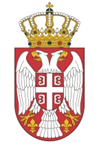 